 HANDICAP CENTRUM ŠKOLA ŽIVOTA FRÝDEK-MÍSTEK, o.p.s.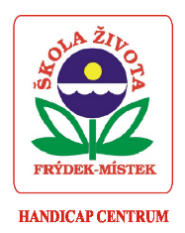 Mozartova 2313, 738 01 Frýdek-Místek   IČO: 01854071   tel: 558 434 126č. ú.: 260620628/0300 ČSOB, a.s.    e-mail: skolazivota@seznam.cz, http://www.skolazivotafm.wbs.cz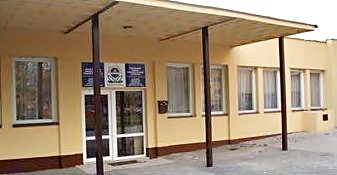 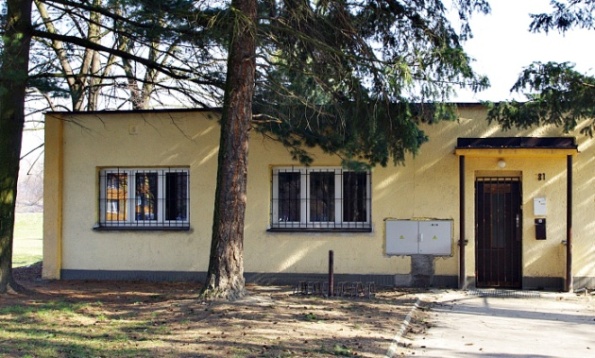                    Budova A, Mozartova 2313                                                                     Budova B, 28. října 781VÝROČNÍ   ZPRÁVA   ZA   ROK   2020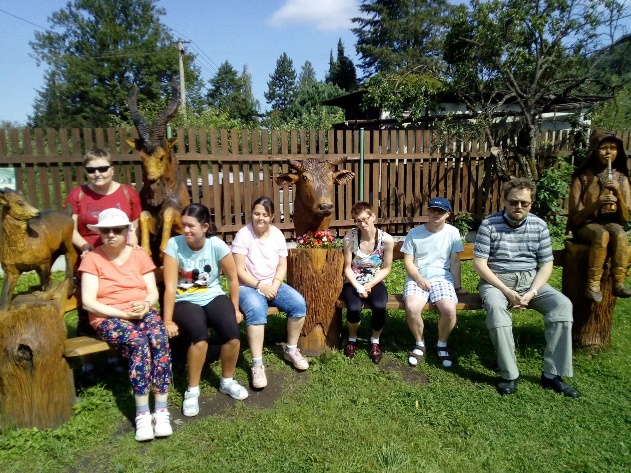 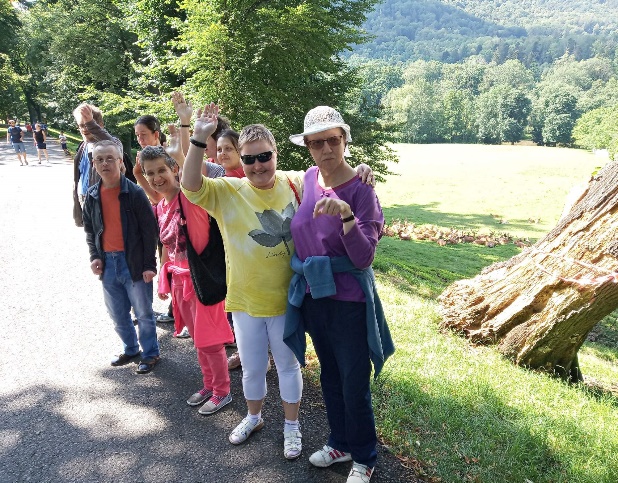 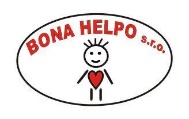 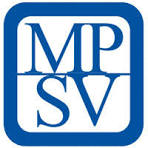 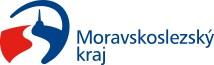 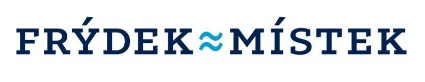 HANDICAP CENTRUM ŠKOLA ŽIVOTA FRÝDEK-MÍSTEK, o.p.s.Mozartova 2313, 738 01 Frýdek-Místek   IČO: 01854071,tel./fax: 558 434 126,č. ú.: 260620628/0300 ČSOB, a.s.e-mail: skolazivota@seznam.cz, http://www.skolazivotafm.wbs.czTato společnost, zapsaná v rejstříku obecně prospěšných společností, vedeného u Krajského soudu v Ostravě, oddíl 0, vložka 1199, a registrovaná Krajským úřadem Moravskoslezského kraje jako poskytovatel sociálních služeb, č. j. MSK 116122/2013, spec. značka SOC/27914/213/Hlu 553.1V10,PŘEDKLÁDÁv souladu se Zákonem č. 248/1955 Sb. ve smyslu zásad zákona č. 108/2006 Sb. a Standardů kvality sociálních služeb Ministerstva práce a sociálních věcíVÝROČNÍ ZPRÁVU ZA ROK 2020Obsah:Organizační strukturaSlovo úvodemUsnesení ze zasedání Správní a Dozorčí radyZprávy a vyhodnocení jednotlivých pracovišť ergoterapeutických dílenPřehled akcí konaných v roce 2020Zpráva o hospodařeníVýrok a zpráva dozorčí radyFinanční rozvaha realizace projektu sociálních služeb v roce 2021Spolupráce s ostatními organizacemiZlatá listina dárcůZávěrZpráva auditoraOrganizační strukturaŘeditel:                                        Antonín Žáček Zástupce ředitele:                         Květa ChýlkováÚčetní:                                         Ing. Lenka Stuchlíková do 31.1.2020                                                    Ing. Marie Juhosová od 1.2.2020Sociální pracovník:                       PhDr. Jana Matušínská do 31.3.2020                                                    Bc. Jana Španihelová od 1.4.2020Pracovníci v sociálních službách: Květa Chýlková, Kateřina Mališová,                                                                           PhDr. Jana Matušinská, Bc. Jana                                                     Španihelová, Danuše Vaňková,                                                    Vladimír Vojkovský                                                                    Pracovnice  úklidu:                      Dana Sušková, Alena SomrováSlovo úvodemNaše zařízení Handicap centrum Škola života Frýdek-Místek, o.p.s. poskytuje sociální službu už od roku 1991. V roce 2020 ji navštěvovalo 25 klientů. O ně se staralo 8 zaměstnanců. Naši klienti navštěvovali dílny kreativní, tkalcovskou a keramickou. Zde si každý z nich plnil svá přání a potřeby podle svého Individuálního plánu. Stejně jako v hodinách pohybové výchovy, muzikoterapie, či v komunitním kruhu.Rok 2020 se podstatně odlišoval od ostatních předešlých let. V březnu vypukla covidová epidemie, která trvala až do konce roku a ještě déle. Důsledkem toho bylo státem nařízené uzavření stacionáře na tři měsíce a pak omezený provoz. Museli jsme zrušit některé naše tradiční akce-Letní olympiádu či návštěvy bazénu. Stacionář také navštěvovalo kvůli pandemii méně klientů. Covidová opatření také narušila práci našich 13 klientů na chráněných pracovních místech. Tato a další covidová omezení zapříčinily, že náš hospodářský výsledek se ocitl v červených číslech.Velké poděkování za dobrou spolupráci patří Moravskoslezskému kraji, Statutárnímu městu Frýdek-Místek, městu Frýdlant nad Ostravicí, obcím Staříč, Fryčovice, Metylovice, Soběšovice, Ostravice, společnosti Bona Helpo s.r.o., všem našim sponzorům, partnerům a příznivcům, kteří nám pomáhají v naší činnosti a bez kterých by realizace našich služeb nebyla možná.Antonín Žáčekředitel Handicap centra Škola života Frýdek-Místek, o.p.s.3. Zasedání Správní a Dozorčí rady v roce 2020           Správní rada zasedala v roce 2020 celkem čtyřikrát.7.1.2020    Jediný bod programu byla volba předsedy Správní rady. Noví členové SR jmenováni zakladateli, Mgr. Petra Ocelková a Mgr. Gabriela Morongová, zvolily za předsedu SR pana Kuboně Günthera.1.6.2020   Na tomto zasedání byla projednána a schválena činnost a další       podmínky spolupráce mezi vedením ŠŽ a SR. (viz zápis podepsaný a schválený všemi členy SR a ředitelem ŠŽ.)10.6.2020  Společná schůze SR a DR. Byla projednána a schválena Výroční zpráva HC ŠŽ Frýdek – Místek, o.p.s. pro rok 2019.Provedena kontrola účetnictví, kontrola příjmů a výdajů v roce 2019.Převedení přebytku financí do fondu rezerv. (viz zápis podepsaný a schválený všemi členy SR a DR)2.9.2020 Byly projednány provozní záležitosti, provedena změna v zastupování stacionáře na Komunitním plánování města Frýdku – Místku.Byly projednány personální záležitosti v následujícím období.Ředitel denního stacionáře informoval SR o auditu Výroční zprávy. Audit byl shledán bez závad.Byl proveden zápis – všechny body schválila SR jednohlasně.Dozorčí rada se sešla v roce 2020 jednou na společném zasedání spolu se Správní radou 10. 6. 2020 jak je uvedeno výše.Za Správní radu:                                   Za Dozorčí radu:Günther Kuboň                                    Mgr. Vlasta SlováčkováMgr. Petra Ocelková                             Mgr. Petra VokounováMgr. Gabriela Morongová                     Jana Kovaříková4. Zprávy a vyhodnocení jednotlivých pracovišť ergoterapeutických dílenSociální služba je realizována ve dvou bezbariérových budovách, Mozartova 2313 a 28. října 781 Frýdek-Místek. Součástí poskytovaných služeb jsou i ergoterapeutické dílny. O jejich činnosti se dočtete níže. Kreativní dílna I.         Rok 2020 byl v této kreativní dílně plný změn. Jednak jsem se po roce a půl vrátila do stacionáře, protože ruku na srdce, tahle práce mi hodně chyběla a jednak kvůli koronavirové epidemii.V podstatě bylo plánováno pracovně navázat tam, kde jsme v červnu roku 2017 skončili, ale po ani ne měsíci nás epidemická vlna donutila hodně plánů změnit.Měli jsme a stále máme hotová výtvarná díla na plánovanou výstavu ve spolupráci se ZŠ Paskov na téma rodina – čekají na lepší časy a určitě je rádi k vystavení poskytneme.Lockdown dal mimo jiné možnost přemýšlet o dalším směřování činností v dílně. Už před lety jsem chtěla s uživateli soc. služeb drátovat, ale jde přeci jen o techniku vyžadující sílu a přesnost, takže ji nakonec zvládl jen jeden z nich. Naštěstí jsme objevili formy, díky kterým se do výroby drátovaných dekorací mohou zapojit opravdu všichni i přes individuální handicap. Máme sekci měřičů a střihačů, čističů, dráteníků a dekoratérů. Drátujeme anděly, květiny, ptáčky, hvězdičky. Výrobky dekorujeme skleněnými nebo dřevěnými korálky. Pro zpestření zkoušíme i drátované věšáčky a závěsné prvky. Jako každá technika i tato chce cvik, trpělivost a hlavně odhodlání, a to našim uživatelům soc. služeb nechybí.           Samozřejmě pokračujeme ve výrobě přání, PF, šitých dekorací plněných jak vatelínem, tak sušenou levandulí, pokračujeme v malbě a kresbě a výrobě sezónních dekorací. Spolupracujeme také úzce s paní Urbanovou, která pracuje u nás v šicí dílně a podílíme se na dekorování strojově vyšívaných předmětů.Epidemická situace nedovolila ani jednu akci, kde bychom mohli výrobky dílen prezentovat. Z tohoto důvodu vznikla ve spolupráci s vedoucími jednotlivých dílen foto prezentace výrobků, kterou můžete shlédnout na webu stacionáře v sekcích jednotlivých dílen.https://skolazivotafm.rajce.idnes.cz/Kreativni_dilna_I./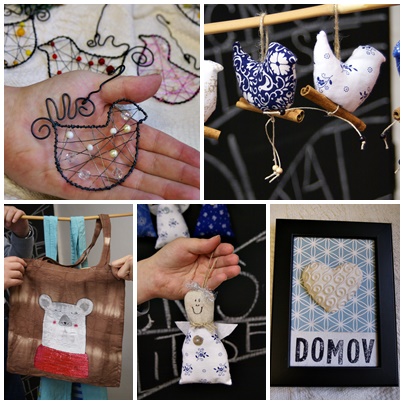 Kreativní dílna II.	pletení košíků, výroba svíček, mýdel a koupelových solí, výroba drobných věcí z keramikyJako i v minulých letech tak i letos je kreativní dílna II. jednou z ergoterapeutických dílen, ve které si v Handicap centru Škola života Frýdek-Místek, o.p.s. mohou uživatelé sociálních služeb procvičovat své dovednosti, jemnou a hrubou motoriku a rozvíjet vlastní schopnosti, dovednosti a fantazii. Letošní rok byl pro uživatele služeb denního stacionáře velmi složitý, na jaře se museli vyrovnat s uzavřením našeho zařízení z důvodu nařízení vlády, a pak po jeho otevření s covidovými opatřeními, ale vše zvládli a těšili se na práci v kreativní dílně.Stejně jako v minulých letech dbáme na individuální přístup ke každému uživateli sociálních služeb a k jeho mentálním a fyzickým schopnostem. Každá činnost, kterou uživatelé sociálních služeb v této dílně dělají, je zaměřena na jejich zručnost, proto jsou činnosti vybírány tak, aby jejich minimální účast byla alespoň 50 %. U některých uživatelů je menší, a naopak u některých je účast větší, vše záleží na jejich dovednostech.Jednou z činností v kreativní dílně II. je pletení z pedigu, pokračování a opakování naučených technik pletení a postupné rozvíjení dalších způsobů pletení košíků, tácků, oplétání lahví, závěsných zvonečků na dveře nebo okna. Další činností v této kreativní dílně je práce se sisalem, jutovým provázkem, ať přírodním nebo barevným, nebo kombinace s vlnou. Nebo také kombinace různých látek, jutové stuhy s krajkou nebo provázky ozdobené dřevěnými korálky.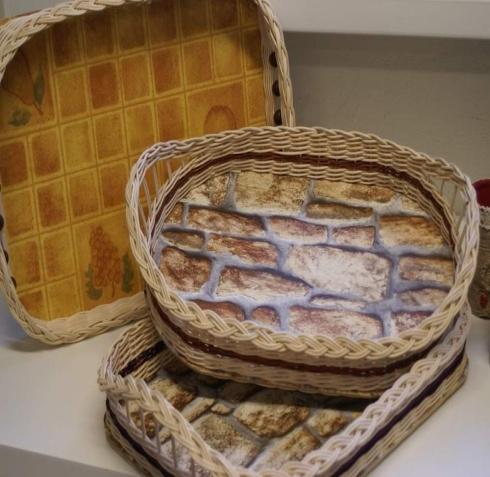 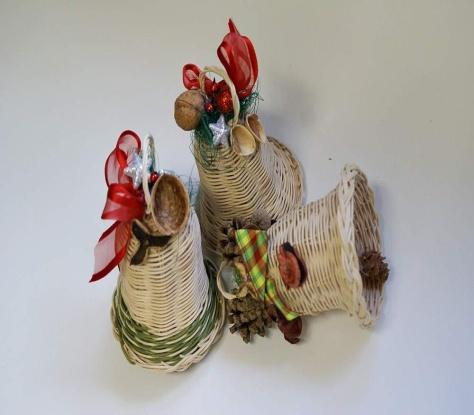 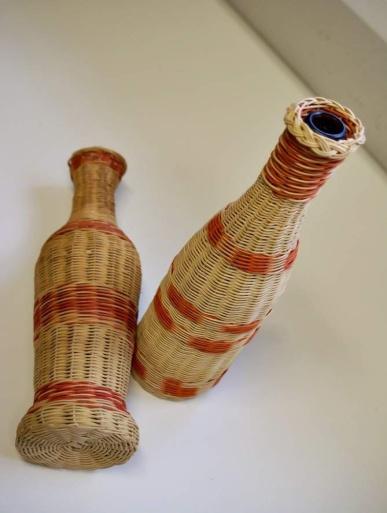 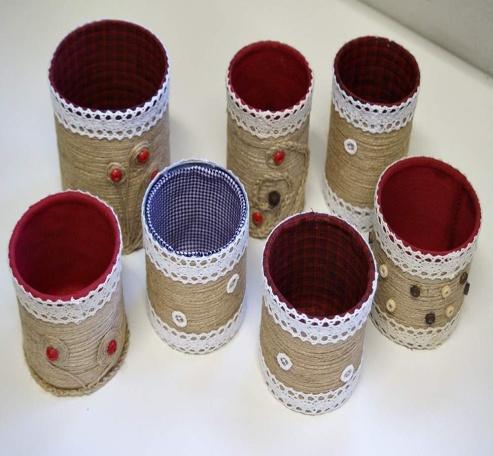 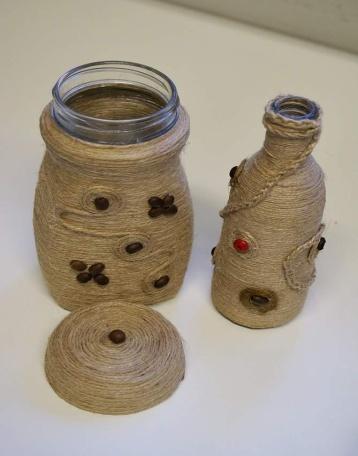 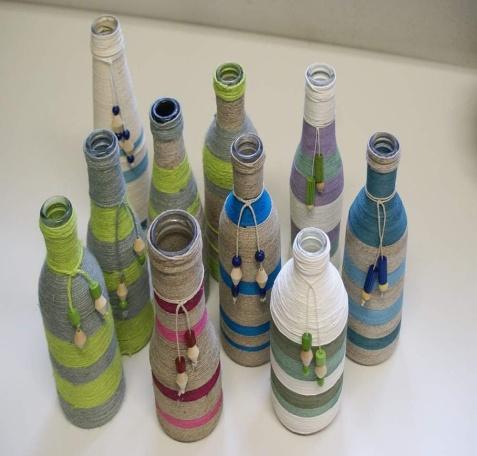 Další činností v této dílně je pokračování v odlévání svíček jako v předešlých letech. I tady je dodržován individuální přístup ke každému uživateli sociálních služeb a jeho potřebám, snaha o co největší samostatnost při práci a také o to, aby uživatelé sociálních služeb zapojili svou fantazii; např. výběr forem, kombinace barev.Svíčky jsou odlévány do forem různých velikostí a barev podle fantazie uživatelů. K výrobě svíček je používán jednak klasický parafín s příměsí lesku a kombinace barev. Další druh svíček je vyráběn z palmového vosku, který vytváří na povrchu krásný krystalický efekt. I tady uživatelé přidávají barvy a aroma. Svíčky společně s uživateli balíme do celofánového sáčku.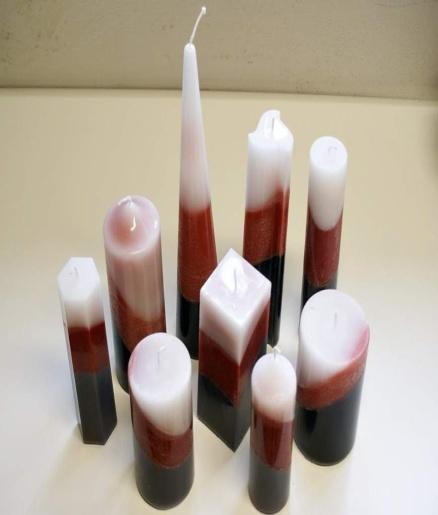 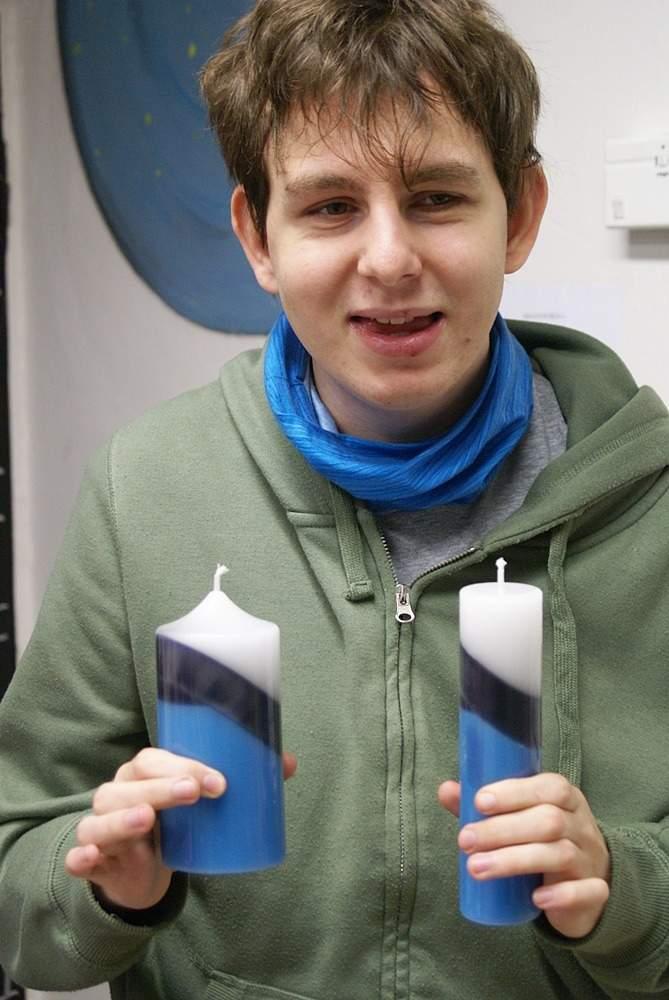 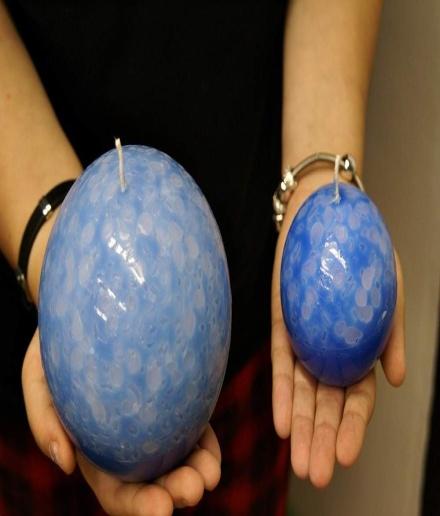 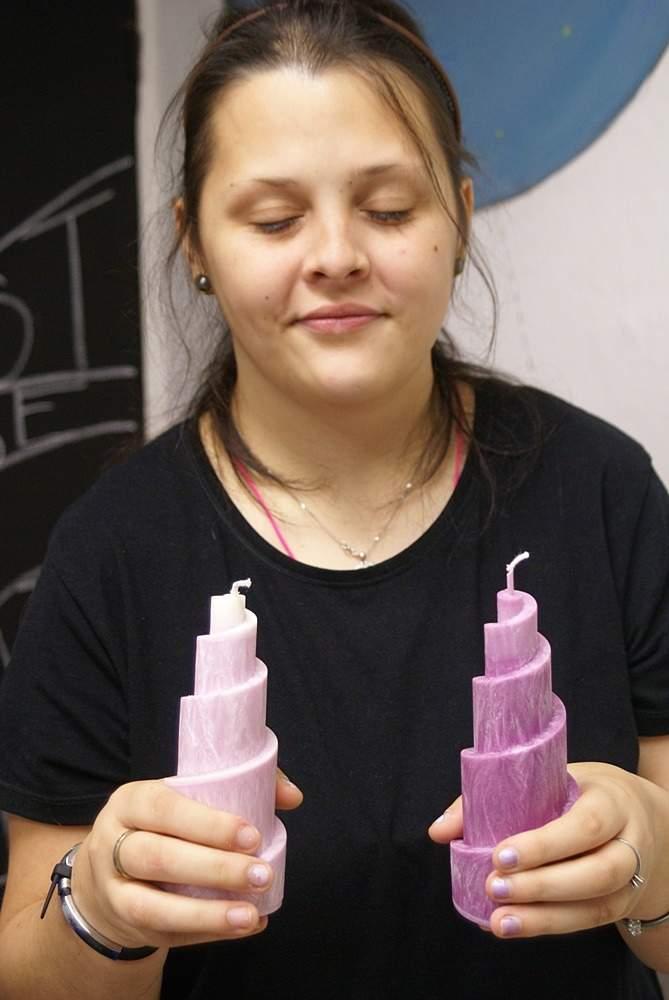 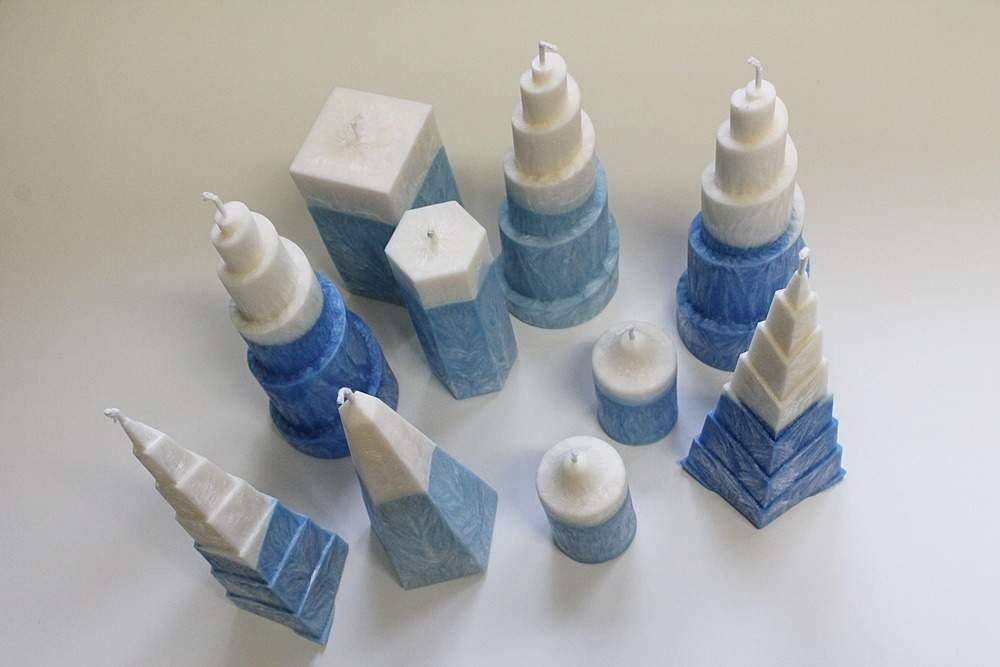 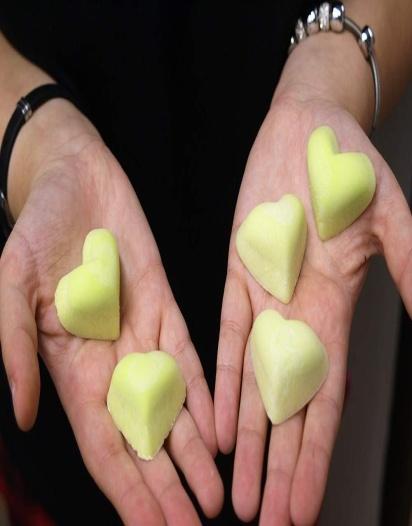 Další činností v kreativní dílně II. je odlévání mýdel. Oblíbený materiál pro výrobu mýdel je glycerín, který uživatelé mohou barvit. Letos jsme do glycerínové směsi přidávali peeling a Luffu. Peelingové částice nebo Luffa se přidávají do glycerinových mýdel za účelem zbavení pokožky odumřelých buněk, při masážní aplikaci nám pokožku prokrví. V dílně si uživatelé vyzkoušeli další materiál, a to glycerinovou hmotu s kozím mlékem nebo s olivovým olejem, které mají léčebné účinky, mají vysoký obsah vitamínů, minerálních látek a máselných tuků s dobrou hydratační schopností. Tuto hmotu uživatelé odlévali do různých silikonových forem ve tvaru srdíček, zvonečků a vloček. Mýdla balíme do celofánových sáčků nebo do dárkových krabiček.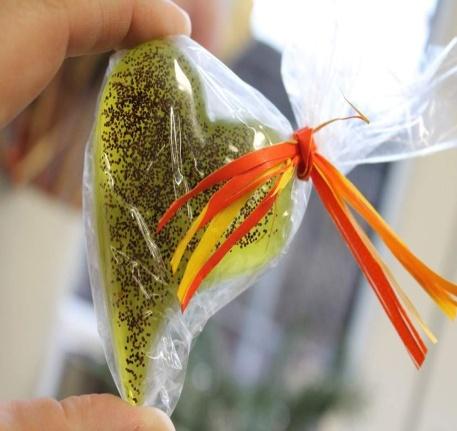 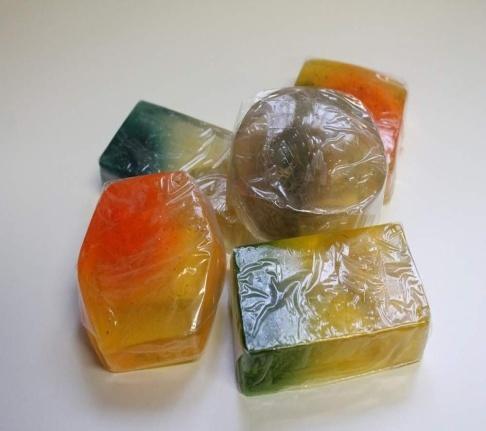 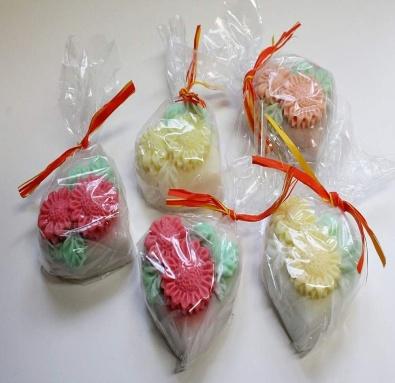 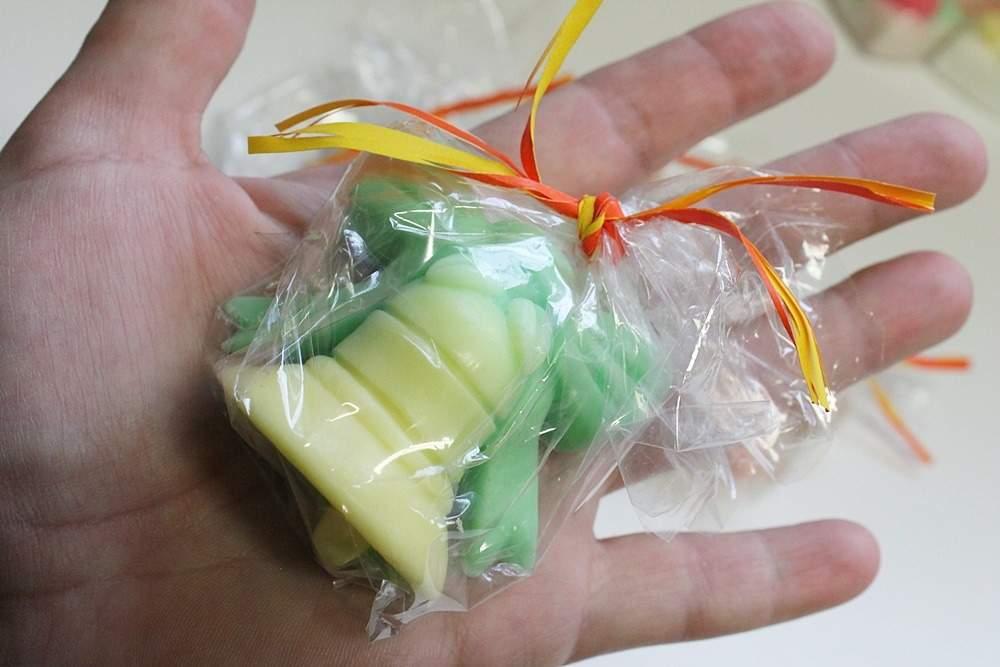 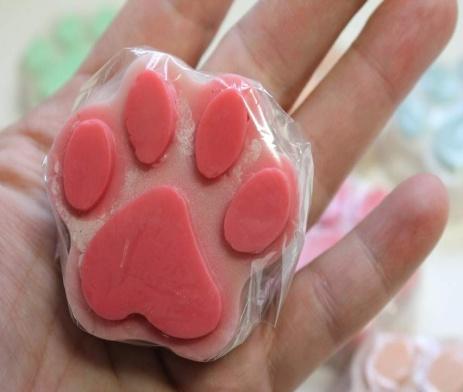 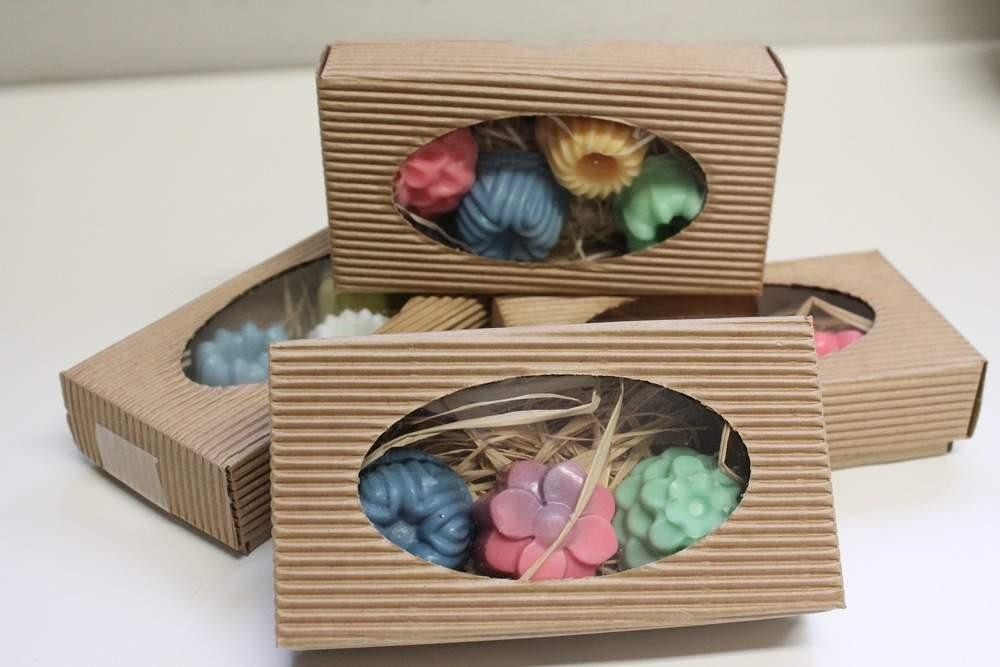 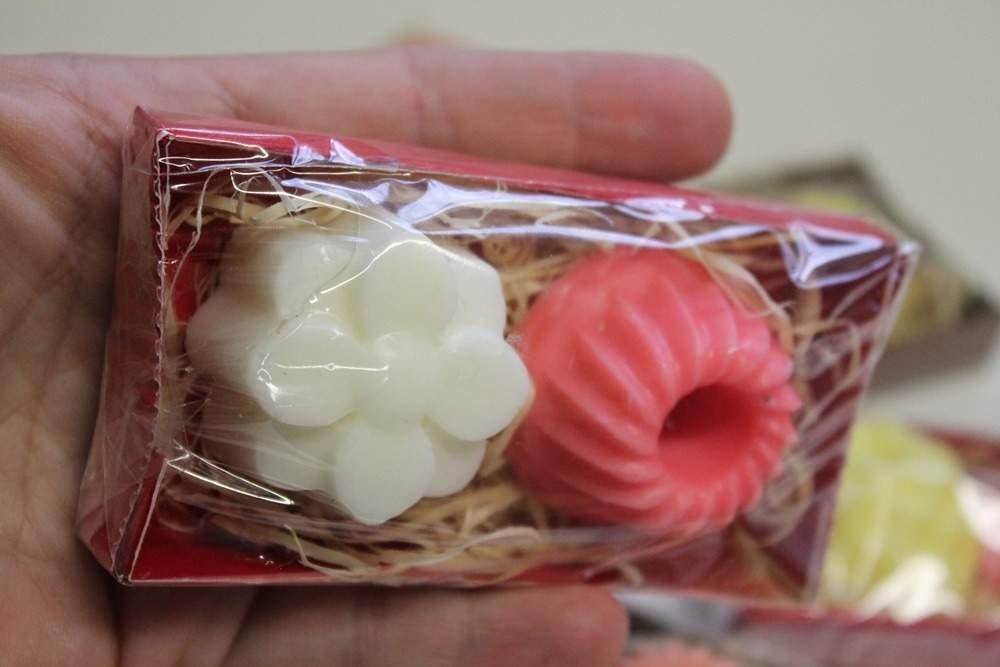 Další činností v kreativní dílně II. je pokračování ve výrobě koupelové soli, kterou se uživatelé sociálních služeb zabývali i v letošním roce. Sůl z mrtvého moře obsahuje 21 přírodních minerálů.  I tady jako i v ostatních činnostech platí individuální přístup ke každému uživateli sociálních služeb a jeho mentálním schopnostem, zapojení fantazie při výběru vůně či kombinování různých barev. Tuto činnost si uživatelé služeb denního stacionáře velice oblíbili. Pozitivum je, že ji zvládnou úplně všichni, i ti, kteří mají problémy se soustředěností a jemnou motoriku. Možná proto se stala pro ně nejoblíbenější. V kreativní dílně II. Pokračujeme i ve výrobě drobné keramiky jako jsou tácky pod svíčky nebo různé velikonoční a vánoční zápichy, magnety, zvonkohry nebo medaile na zimní hry. I zde je činnost individuální. Někteří uživatelé jsou schopni pouze hlínu zpracovat, jiní i pomocí vykrajovátek vyříznout, začistit a vyzdobit různé tvary, které pak společně glazujeme a nakonec kompletujeme.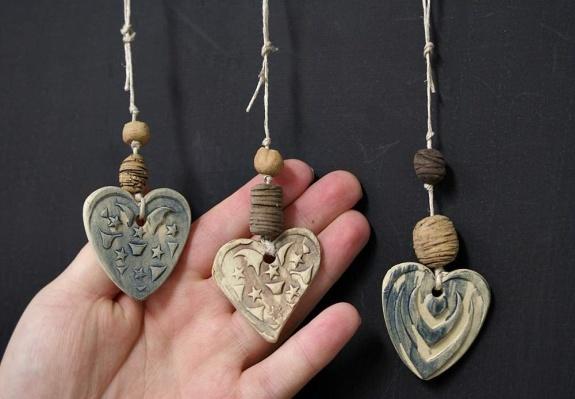 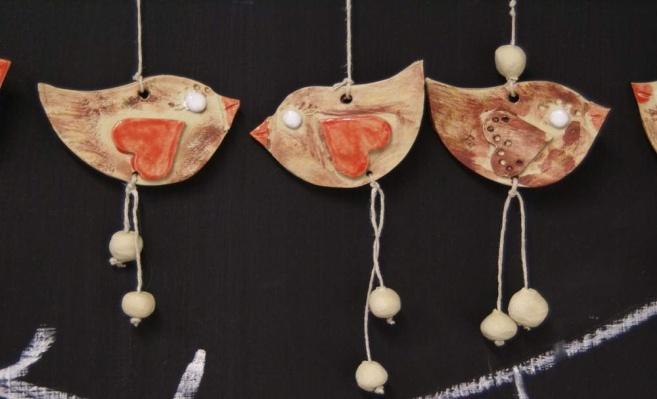 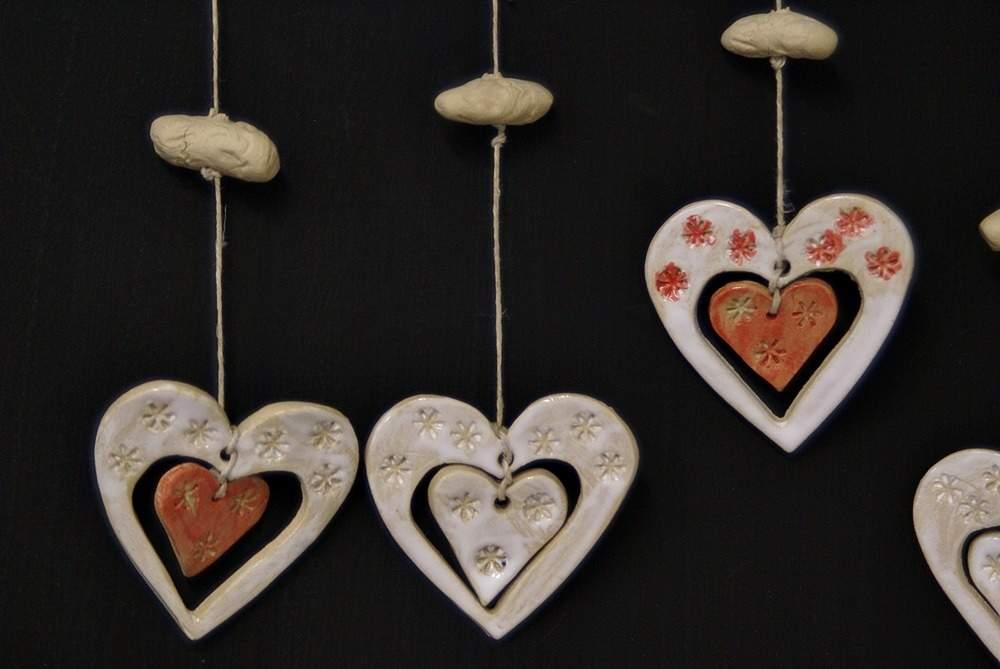 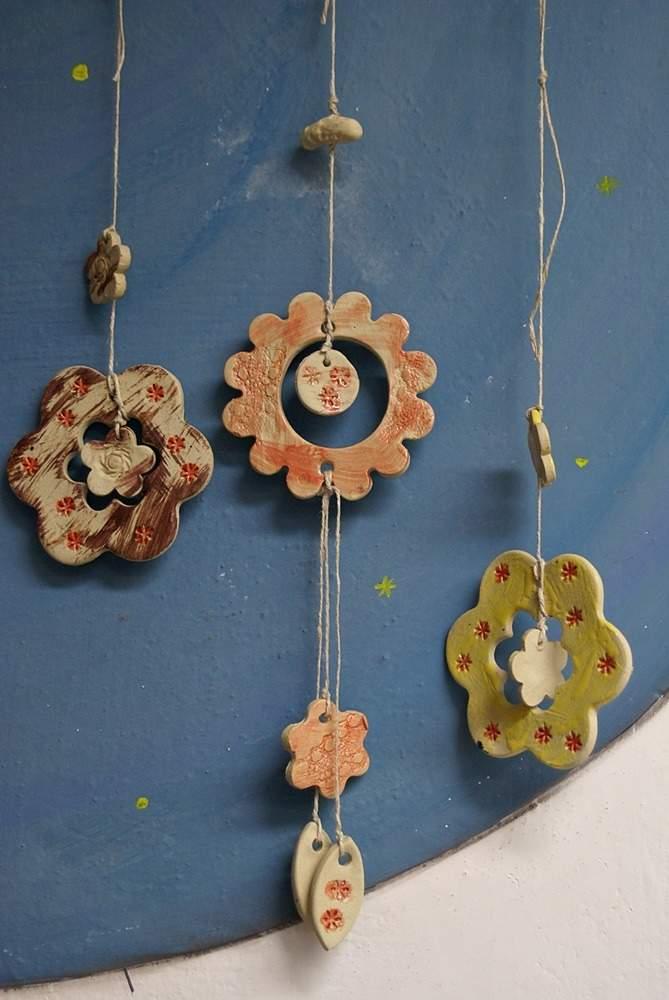 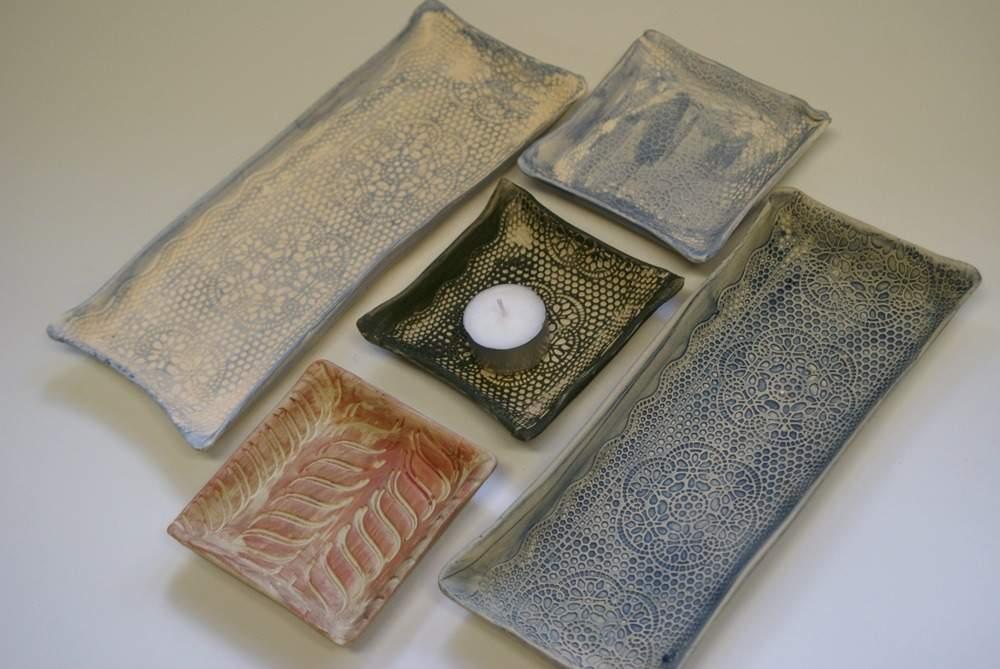 V letošním roce uživatelé sociálních služeb Handicap centra Škola života nemohli své výrobky prezentovat jako jiné roky. Důvodem byla covidová situace, která způsobila, že byly vládou zrušené veškeré akce. Jedinou prezentaci, kterou naše zařízení uspořádalo byla prezentace výrobků na našich webových stránkách, kde si rodiče mohli výrobky vybrat. Tyto jsme společně s uživateli přichystali a uživatelé je mohli donést rodičům domů.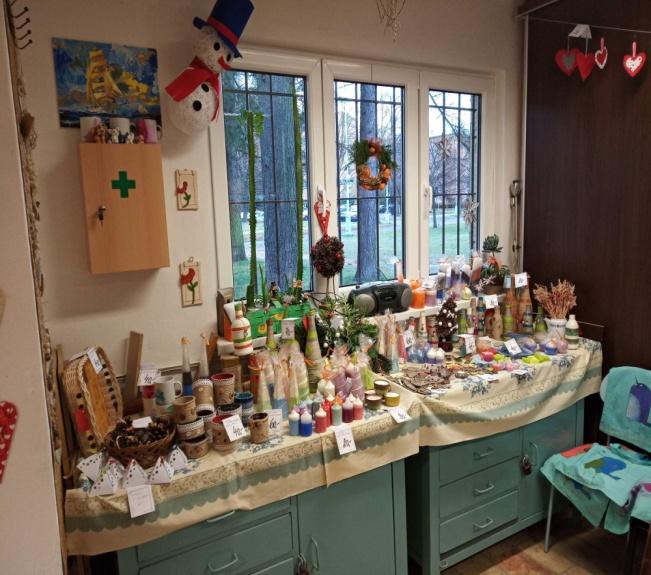 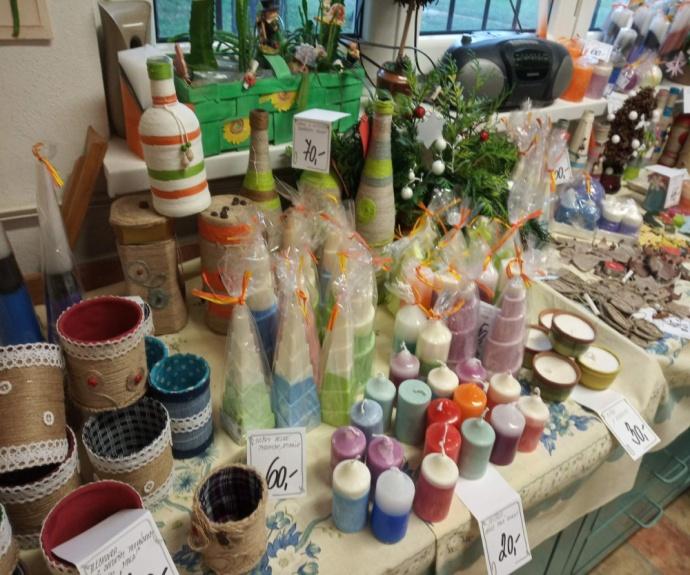 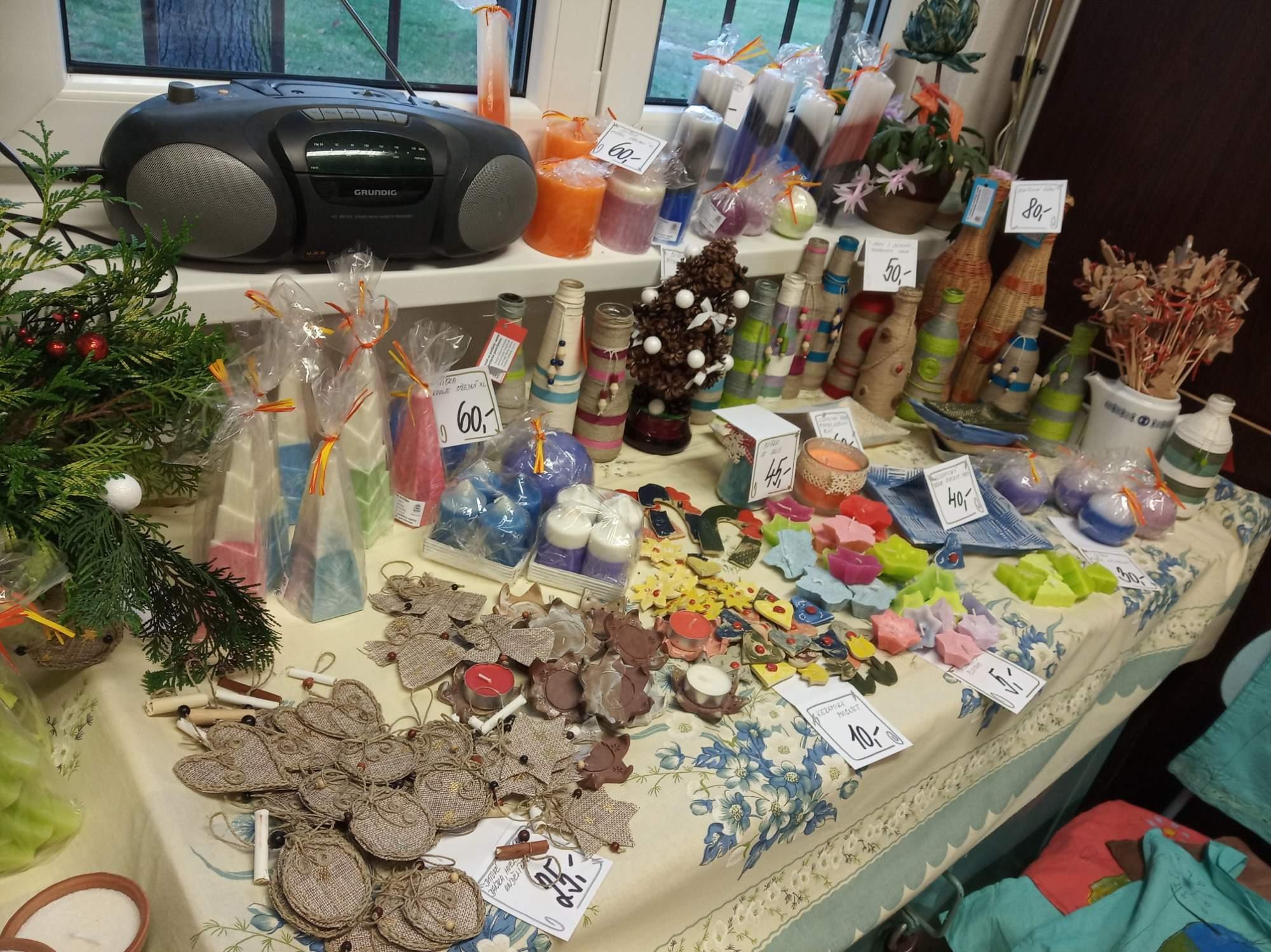 Bc. Jana ŠpanihelováKreativní dílna III.Jmenuji se Kateřina Mališová a pracuji s klienty v kreativní dílně III. Snažíme se s klienty vymýšlet a pracovat na nových výrobcích, které se nám líbí a dělají nám radost. Pracujeme s různými materiály: vatelínem, sušenou levandulí, šiškami, látkou, bavlnkami, přírodními materiály, barvami na sklo a barvami na textil.Novými výrobky, na kterých jsme začali od září pracovat, jsou obrázky malované na plexisklo a malování různých motivů na přírodní tašky barvami na textil. Tašky se dají prát na 40°C a žehlit po rubu. Vánočními výrobky, kterými si můžete ozdobit vánoční stromeček jsou čepičky z bavlny různých barev a také panáčci ze šišek. Na vánoční svátky jsme vyrobili také přáníčka dle fantazie klientů. Malujeme temperovými a vodovými barvami, foukacími fixy, pastelkami a suchými pastely.Vyrábíme nadále látkové věnce plněné vatelínem a zdobené v přírodě nasbíranými sušinami, šiškami, bukvicemi a různými přírodními materiály a také pytlíčky a bonbónky.Ti zruční si opakují přišívání knoflíků, vyšívání, stříhání a lepení tuhými a tekutými lepidly.Také naši nevidomí klienti jsou velice šikovní a velmi rádi pracují při trháním vatelínu a navlékáním korálků.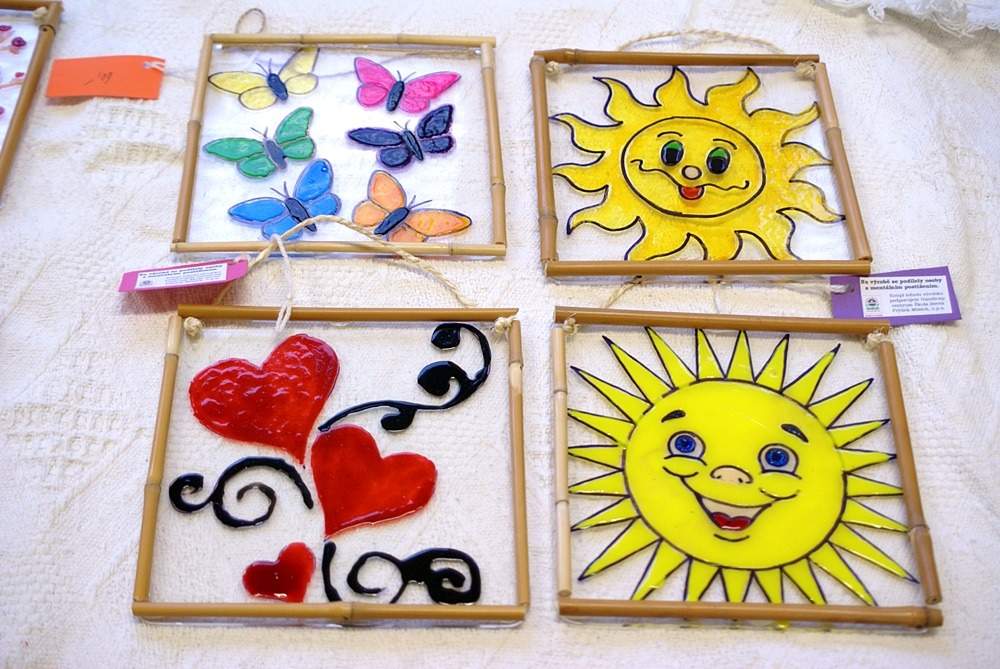 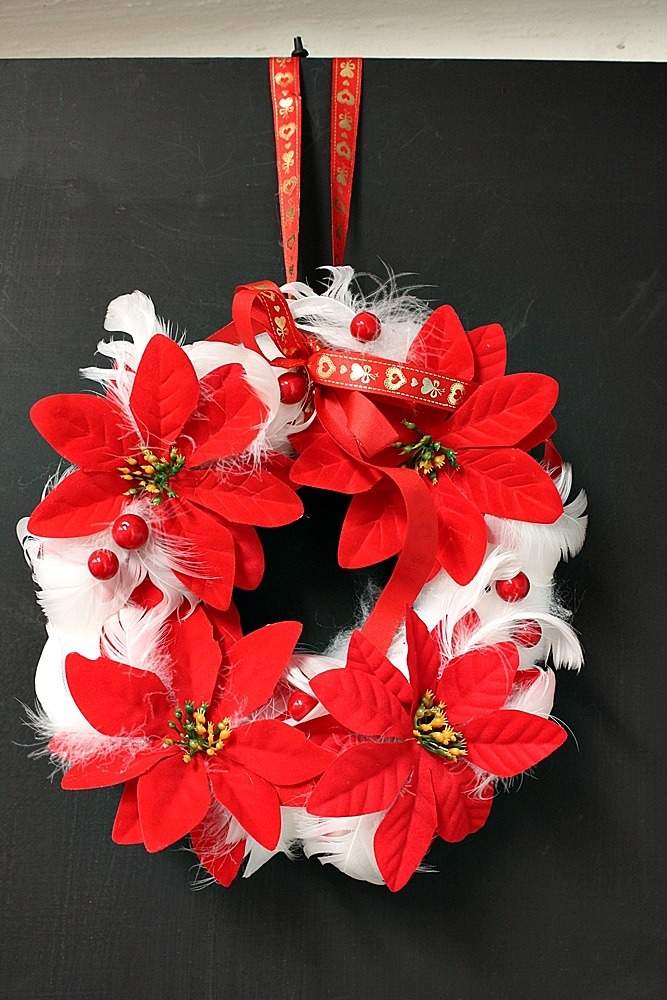 Od září také s klienty každou středu vaříme něco dobrého v naší kuchyni. Klienti jsou velice šikovní a na vaření těší. Loupou cibuli, česnek, škrábou brambory, kořenovou zeleninu. Zatím se nám vše povedlo a chutnalo. 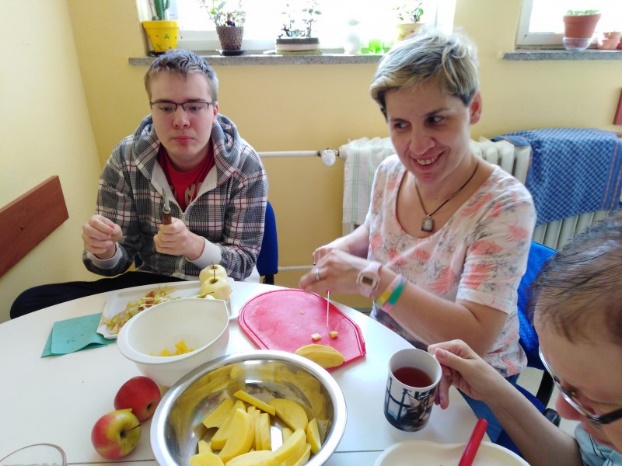 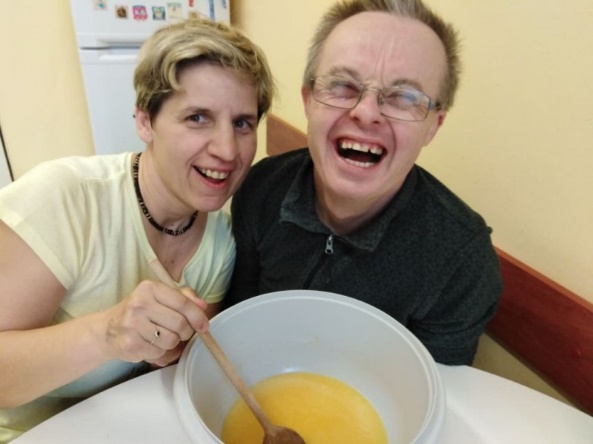 Za kreativní dílnu III. Kateřina Mališová.Tkalcovská dílnaStejně jako v ostatních dílnách, pracovalo se letos i v dílně tkalcovské. Řady našich klientů se rozrostly, do kolektivu přibyli kamarádi opravdu zruční. Mezi jinými i uživatelé služeb naší spřízněné organizace Žirafa, kteří mají s prací na stavech bohaté zkušenosti a naši činnost obohatili o nové techniky. Stejně tak jsme se poučili i od samého mistra tohoto řemesla, naší kamarádky – Hanky Holubové, která nám přišla vypomoct v době, kdy bylo několik našich zaměstnanců ve stavu pracovní neschopnosti.Každou středu byly v permanenci všechny tři naše stavy. Od nejmenšího, na kterém pracujeme s jemnějšími materiály, jako jsou bavlnky, vlna nebo chemlon v šířce výpletu 45 cm, přes střední stav o šířce 60 cm až po ten největší, na kterém vyrábíme koberce 70 centimetrové, ponejvíce z látek. Práce v této dílně je velmi různorodá. Někteří klienti dokáží v rámci svých schopností pouze trhat látky na zhruba centimetrové proužky, které očistí od nepatřičných zbytků nití a vyrobí z nich klubíčka, pro jejich následné použití při výrobě koberců. Ti zdatnější pracují u samotných stavů. Jejich činnost je tím složitější, čím je výplet stavu užší.Práce je výborná pro procvičení jemné motoriky prstů, ale také rozvíjí fantazii a estetické cítění klientů při výběru barevného složení budoucích koberců, prostírání a deček.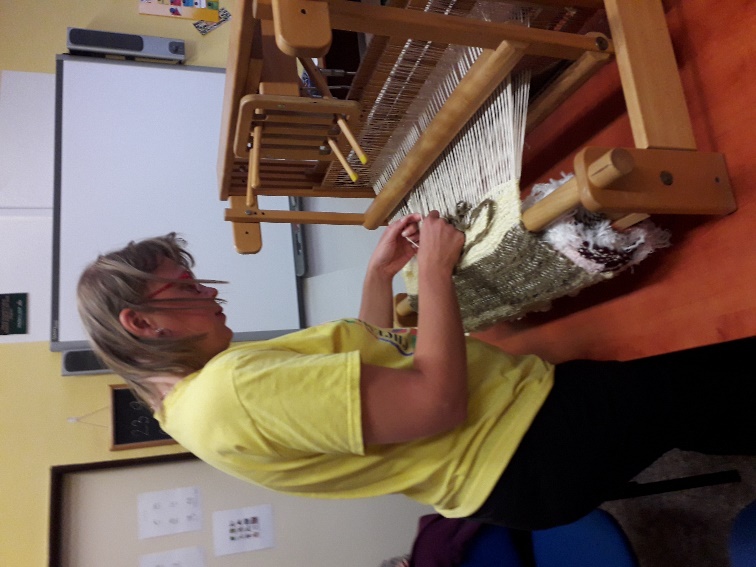 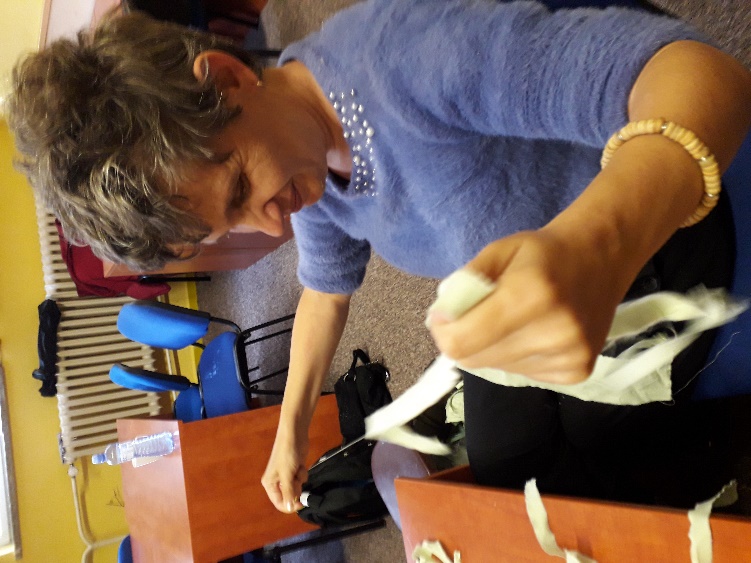 Květa ChýlkováKeramická dílnaCelý rok byl silně ovlivněn pandemii Coronaviru. Od března do června jsme měli školu uzavřenou.O prázdninách byla škola v provozu, ale klientů bylo málo. V lednu jsme vyráběli medaile na tradiční zimní OH na Morávce.V průběhu roku se klienti zapojovali do výroby hrnků, misek, korbelů, zvonků, medovníků, štamprlí, čajových šálků a konvic.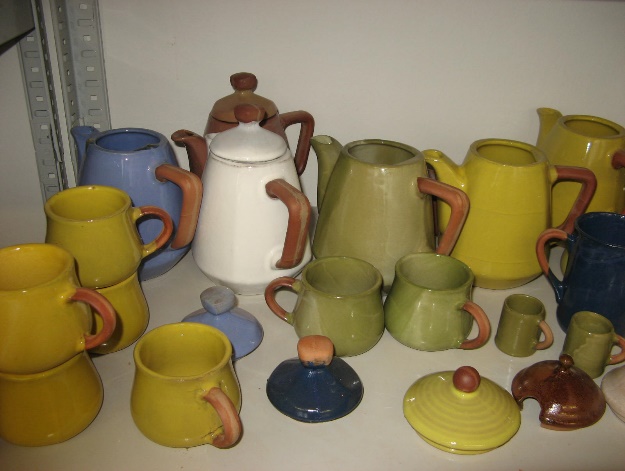 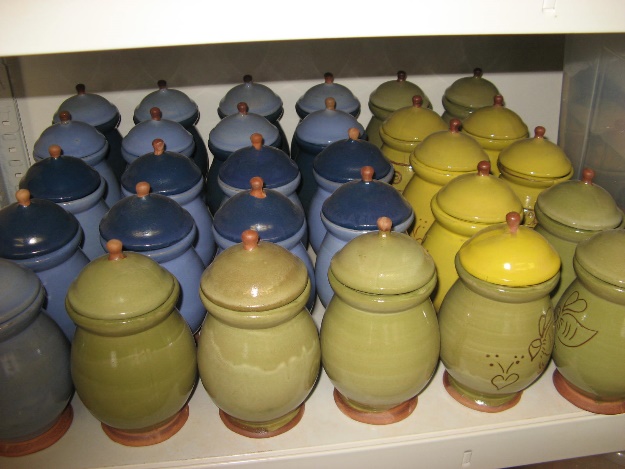 Většina klientů zvládá míchání hlíny k odlévání, míchání glazur, čištění forem. Část klientů zvládne s pomocí – odlévání hlíny do forem a glazování zvonků.Kompletování zvonků – navazování srdcí.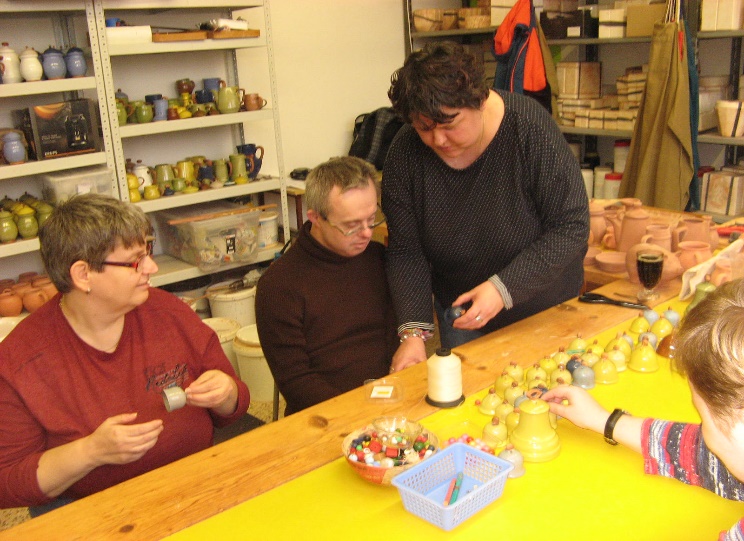 Rovněž pomáhali s ukládáním odlitků do keramické pece. Hodně výrobků bylo darováno sponzorům, nebo prodáno na předvánoční výstavce pro rodiče.Vladimír VojkovskýKomunitní kruhyLetos jsme do nabídky činností ve stacionáři zařadili jednou týdně komunitní kruhy.Jejich posláním je v prvé řadě navození společných prožitků v komunitě. Jde především o výměnu informací, které se týkají pocitů, postojů, názorů. Pravidla kruhu jsou daná a jasná. Všichni jsme si zde rovni, respektujeme individualitu, ctíme práva ostatních. Komunitní kruh je ideální k probrání záležitostí, které nás tíží, a to buď jednotlivce nebo všechny společně. Je možností říct, pokud se nám něco nelíbí a společně hledat konstruktivní řešení nebo alespoň radu. Je zde prostor k vysvětlení neshod, ale i některých složitých pojmů jako třeba GDPR nebo opakování slušného a ohleduplného chování. Probíráme zde nejen trable, ale i radosti. Kruh slouží i k nácviku novot – hodně jsme je využívali k modelovým situacím v rámci vývoje epidemiologické situace. V kruhu si také připomínáme státní svátky, povídáme o tradicích a hrajeme motorické hry.Měnící se opatření nám trochu ztížila být v komunitních kruzích všichni společně. Probíhaly mnohdy v malých skupinách. Už se těšíme až se zase budeme moci scházet všichni společně.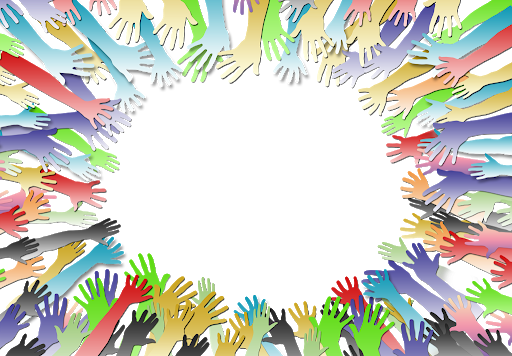 Dana Vaňková5. Přehled akcí konaných v roce 2020L E D E N3 x plavání ve Sportovním a relaxačním centru Kotelna ve Frýdlantu nad OstravicíÚ N O R 17. ročník Zimních her na Morávce ve spolupráci s SPMP ČR pobočným spolkem Frýdek-Místek3 x plavání ve Sportovním a relaxačním centru ve Frýdlantu nad OstravicíB Ř E Z E N Společenský večírek v Lískovci ve spolupráci s SPMP ČR pobočným spolkem Frýdek-MístekČ E R V E N Klubové posezení – smažení vaječiny v areálu restaurace U splavuČ E R V E N E CExkurze do zvěřince cirkusu ŠimekNávštěva interaktivní výstavy České dějiny ve Frýdku-MístkuProcházka oborou na HukvaldechVýlet na přehradu BaškaKomentovaná exkurze v muzeu Obecná škola v KozlovicíchNaučná procházka v sadech Bedřicha Smetany v MístkuVýlet do Ráje dřevěných soch na OstraviciNávštěva Muzea kůže v MetylovicíchZ Á Ř ÍSpolečný výlet s klienty Linie radosti na Lysou horuRehabilitační pobyt na Chatě Dukla na ČeladnéP R O S I N E C Mikulášská prodejní výstavka výrobků v rámci zařízení Předvánoční prezentace výrobků klientů v rámci zařízeníZimní hry na Morávce 2020Jedná se o tradiční zimní hry, v pořadí už XVII. ročník, které pořádá zařízení Handicap centrum Škola života. Letošní hry proběhly na všem známém a oblíbeném místě na Morávce, v prostorách penzionu „U Přehrady“.Letošní ročník zimních her se uskutečnil i přes počáteční nepřízeň počasí, která se nakonec změnila v bohatou sněhovou nadílku. Zimních sportovních her se zúčastnili lidé s mentálním postižením a kombinovanými vadami, přičemž uživatelé z jiných zařízení měli možnost si vyzkoušet a předvést své schopnosti a fyzickou kondici na běžkách. Tato akce má už velkou tradici a je oblíbená mezi lidmi s postižením. Není tak divu, že je zastoupena nejen lidmi z celé republiky, ale i ze zahraničí (např. ze Slovenska, Polska). Start a průběh zimních her 2020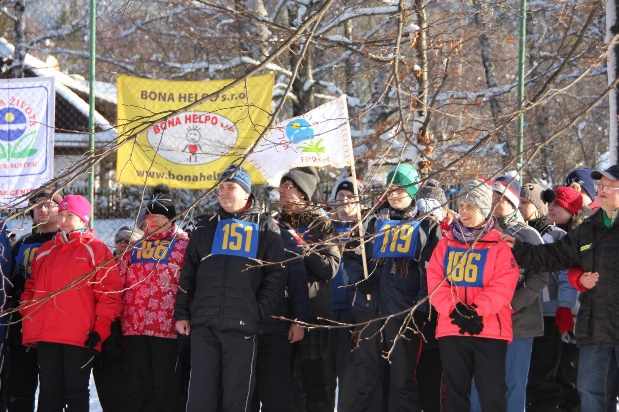 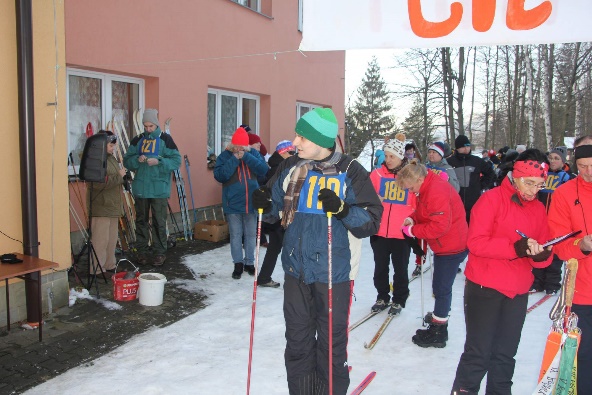 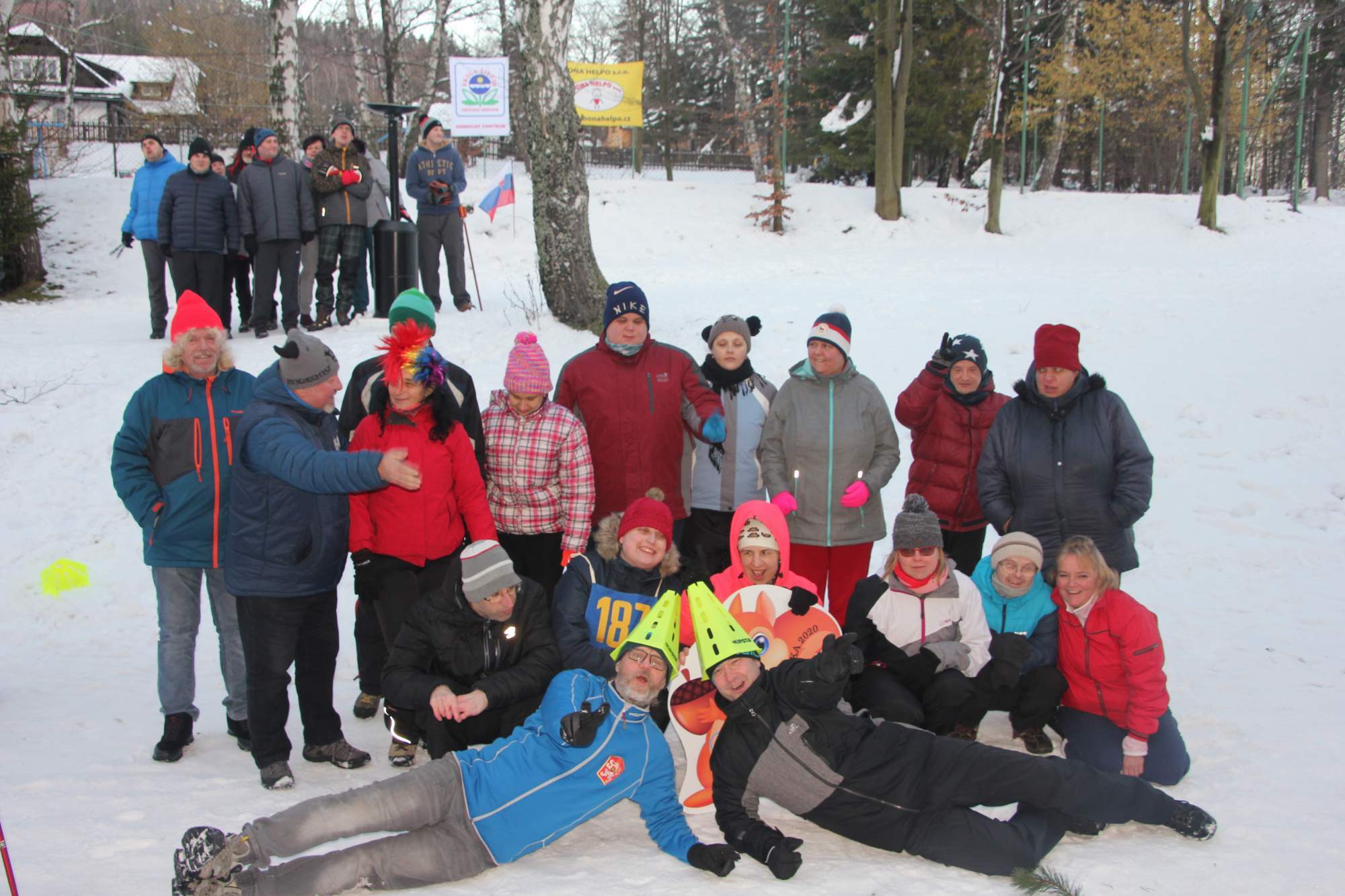 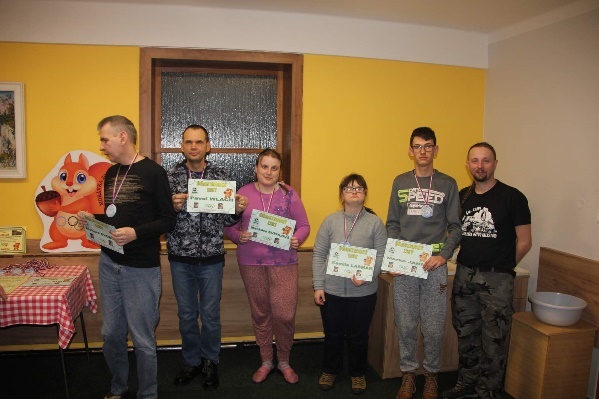 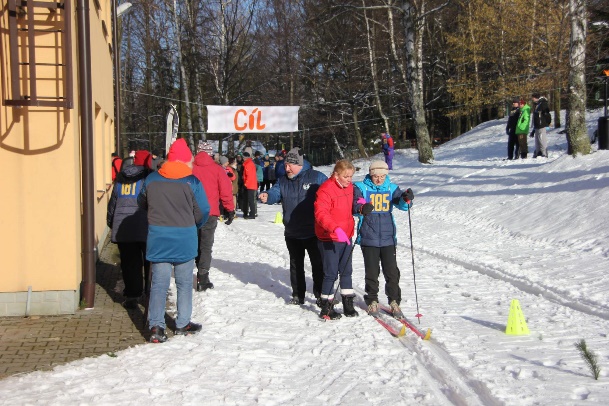 Jana ŠpanihelováPrázdninový provozNaše zařízení bylo po dobu trvání první vlny koronavirové pandemie od 13. března až do počátku měsíce června uzavřeno. Vedení zařízení se z tohoto důvodu rozhodlo nepřerušovat provoz Školy života v průběhu letních prázdnin. Počet klientů, který možnosti navštěvovat denní stacionář využili nebyl veliký, mohli jsme proto využívat náš vozový park a do programu činnosti zařadit zajímavé výlety po okolí. Pro přehled uvádíme alespoň některé z nich:Exkurze do zvěřince cirkusu ŠimekNávštěva interaktivní výstavy České dějiny ve Frýdku-MístkuProcházka oborou na Hukvaldech 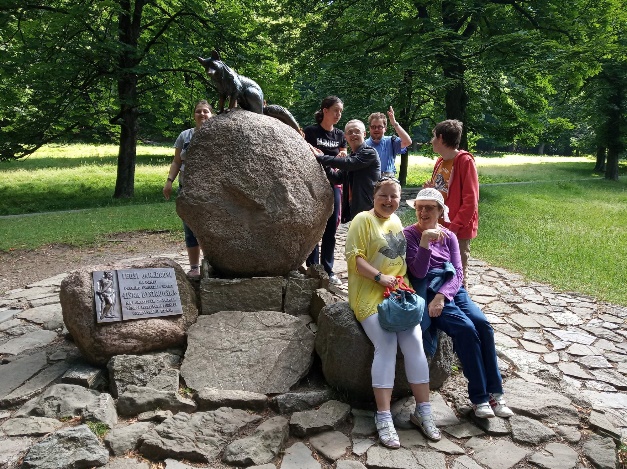 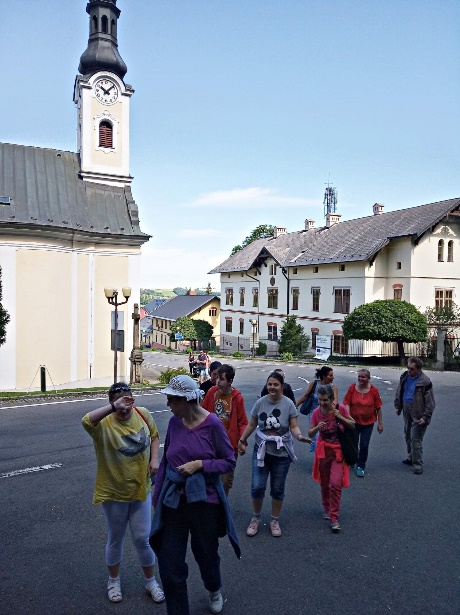 Výlet na přehradu Baška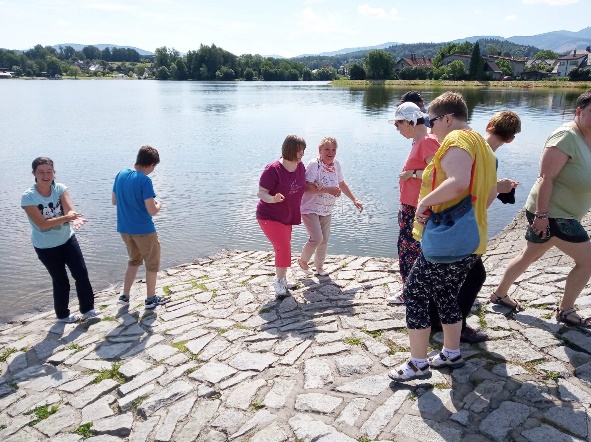 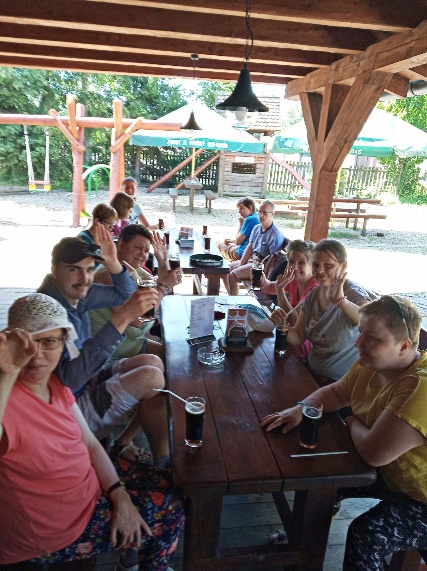 Komentovaná exkurze v muzeu Obecná škola v Kozlovicích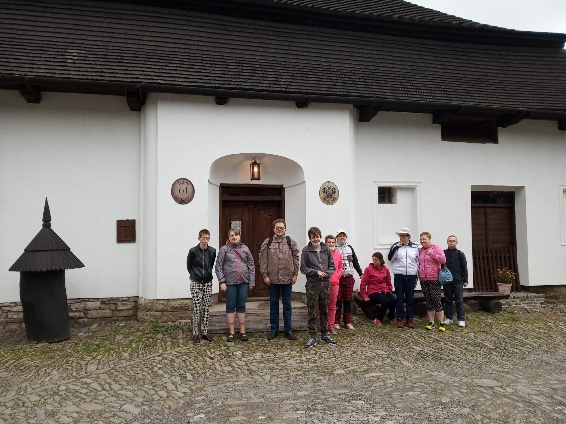 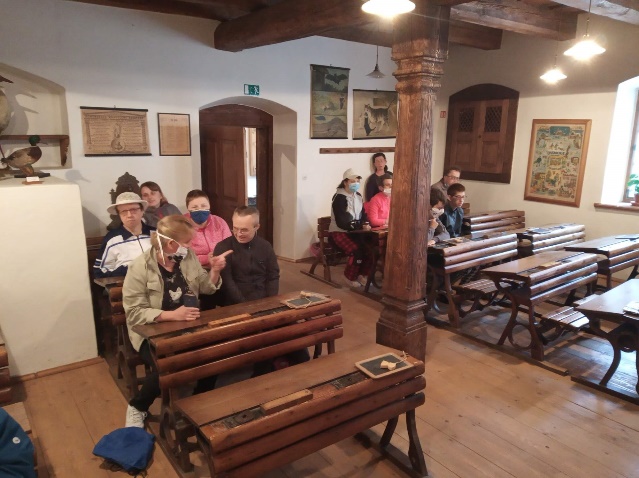 Naučná procházka v sadech Bedřicha Smetany v Místku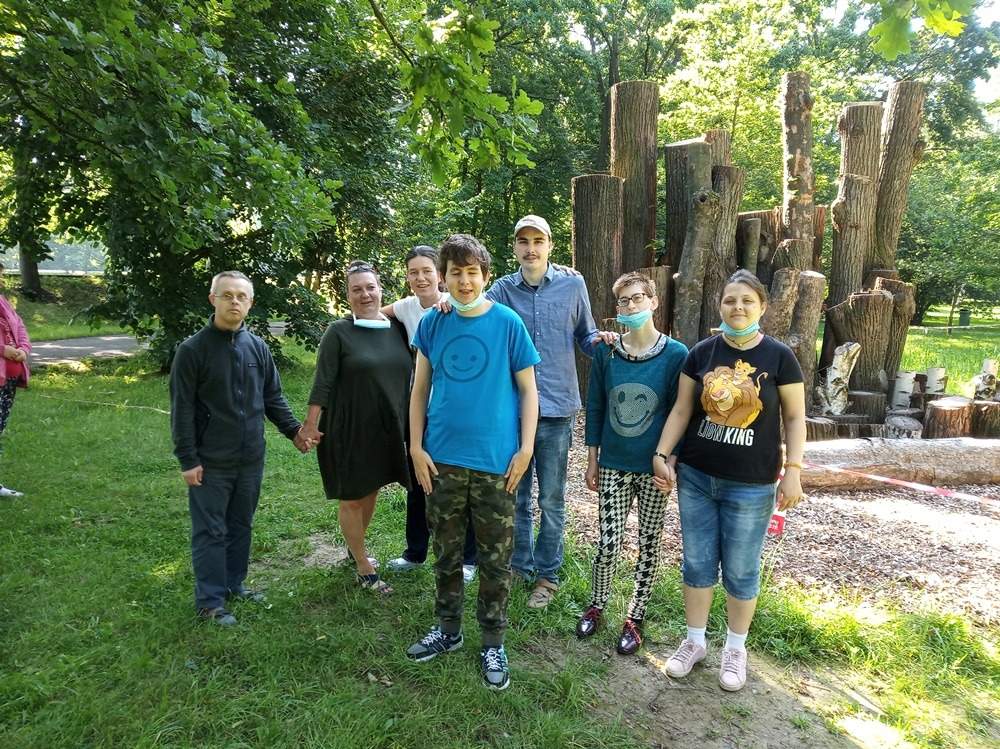 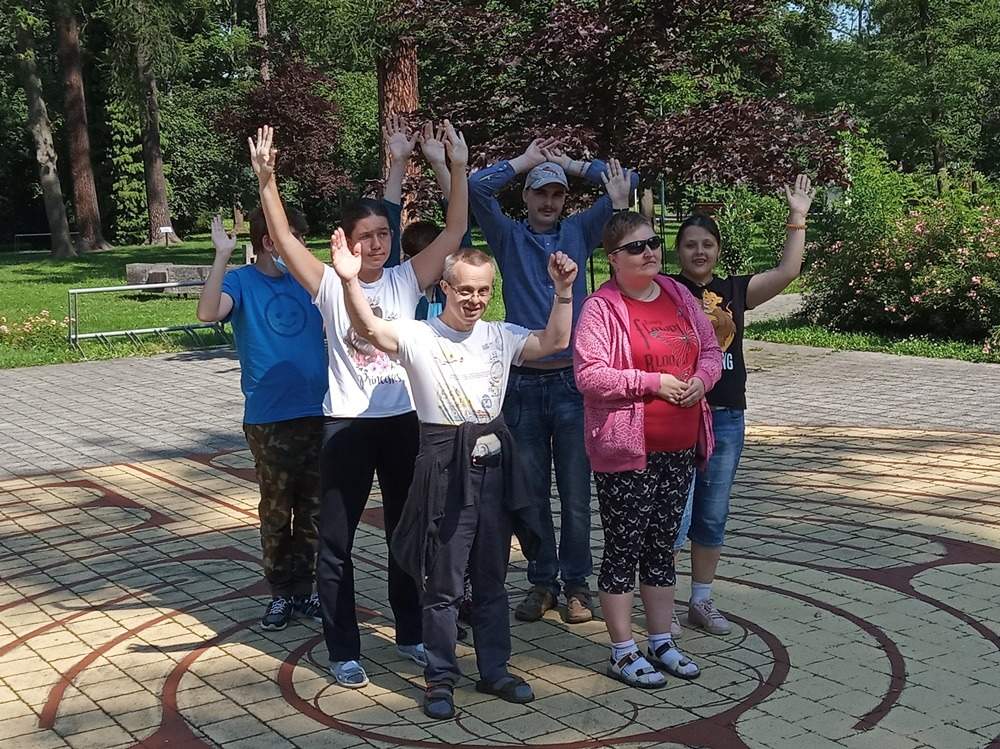 Výlet do Ráje dřevěných soch na Ostravici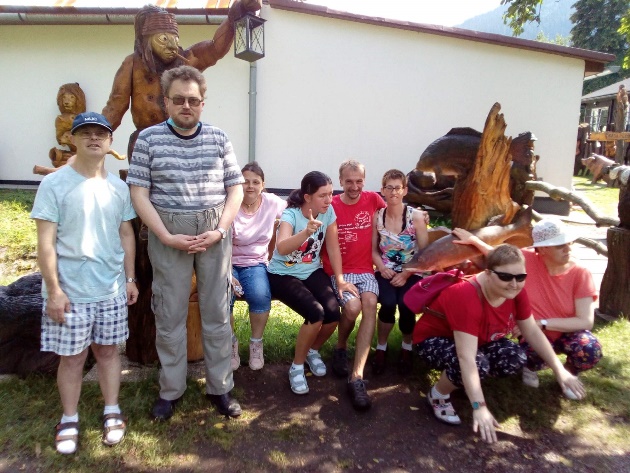 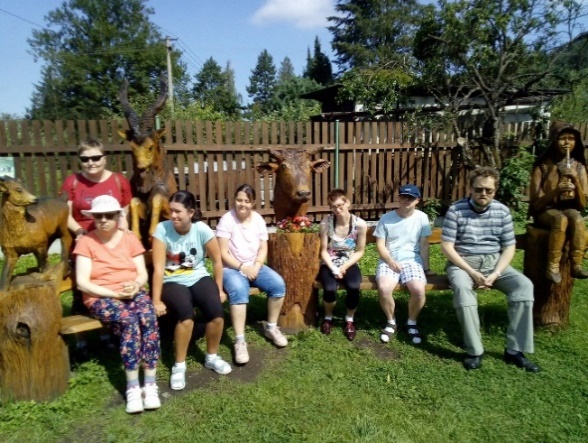 Společný výlet s Linií radosti na Lysou horu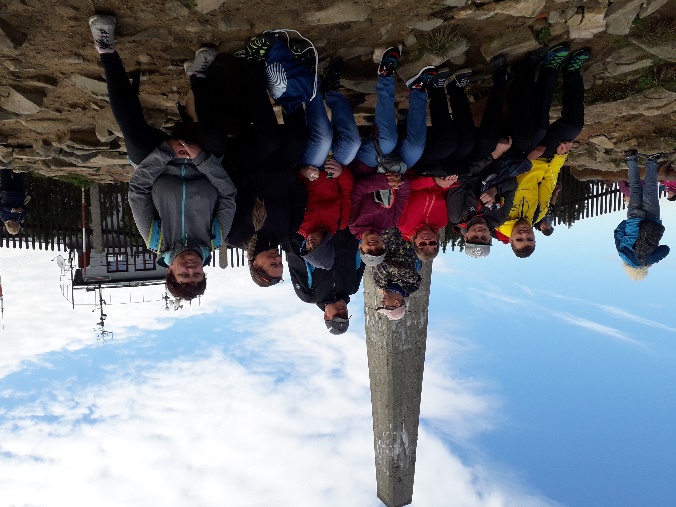 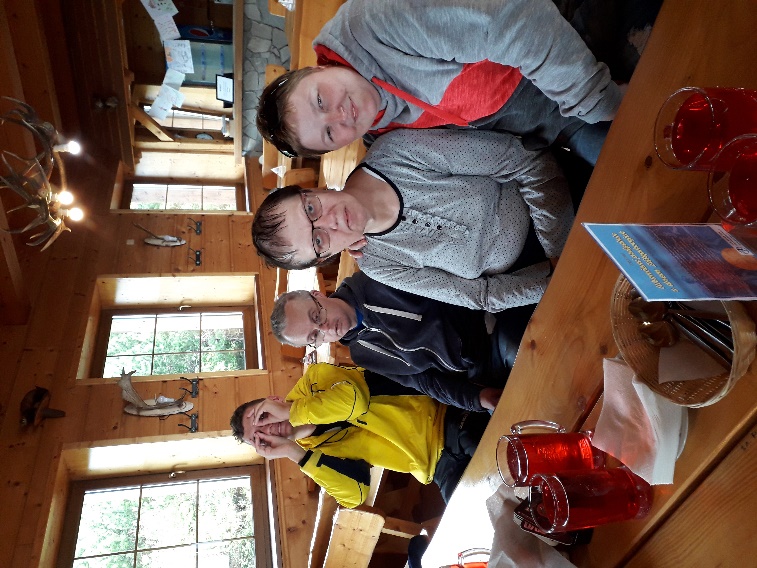 Rehabilitační pobyt ČeladnáNaše zařízení bylo zařazeno již v loňském roce se svým zpracovaným projektem „Škola života poznává Valašsko“ nadací ČEZ do internetové aplikace EPP Pomáhej pohybem. Díky snaze našich kamarádů, známých a přátel se nám podařilo úspěšně nasbírat potřebný počet bodů a od zmíněné nadace nám byl připsán finanční dar, díky kterému jsme mohli vloni zorganizovat pro naše klienty několik krásných akcí a zbylou částku použít i  k dofinancování letošního rehabilitačního pobytu.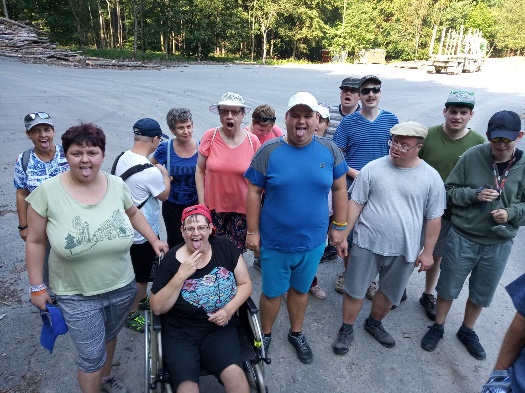 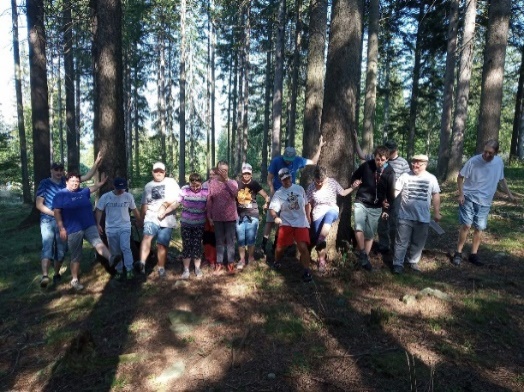 Jeho organizace byla rovněž poznamenána vývojem koronavirové situace. Po nuceném uzavření jsme na začátku měsíce června stacionář znovu otevřeli, zajistit pobyt pro naše klienty v průběhu tohoto letního měsíce se nám bohužel v tak krátké době nepodařilo. Majitele chaty Dukla na Čeladné nám vyšli maximálně vstříc a v nejbližším možném termínu otevřeli brány našeho oblíbeného útočiště. Na týdenní pobyt do hor jsme vyjeli tedy až v pondělí 14. září.Počasí v průběhu pobytu bylo opět zcela ukázkové. Prožili jsme společný týden při procházkách po okolí, využili možnosti navštívit bazén lázeňského domu Lara na Čeladné, k dispozici jsme měli náš známý bazén ve frýdlantské Kotelně. Ale nejen sportem živ je člověk, postaráno bylo výtečně jako vždy i o naše žaludky.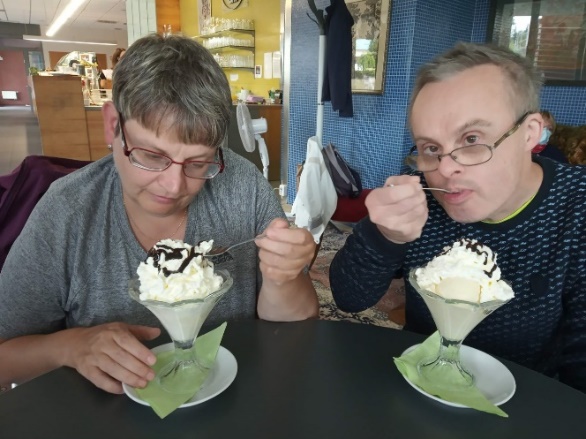 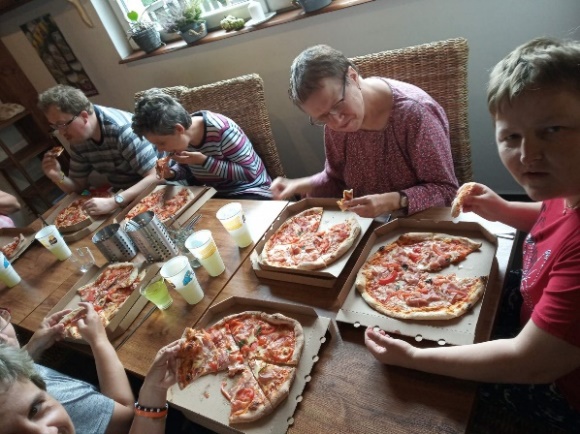 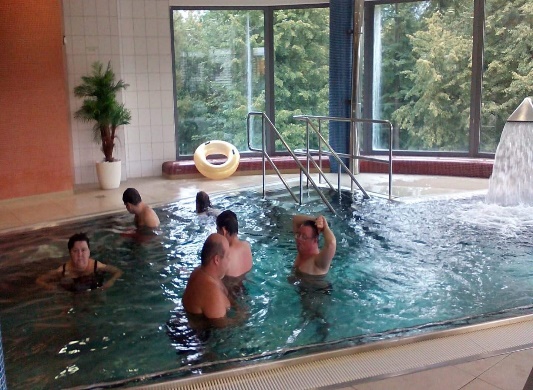 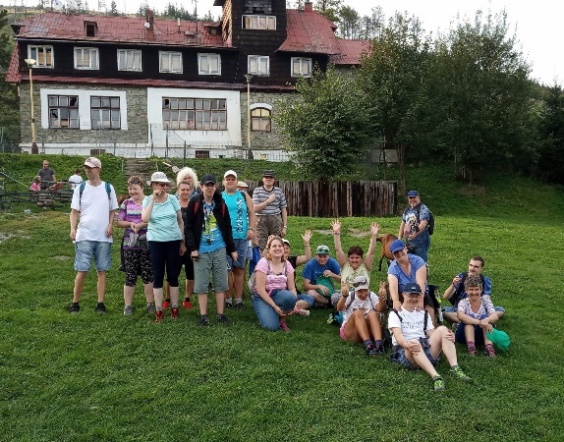 Turistickou část jsme zaměřili opět k jednomu z vrcholů masivu Ondřejníků - Solárce. Do programu jsme začlenili samozřejmě i kratší procházky po blízkém okolí, stejně tak volnočasové aktivity a areálu chaty.                   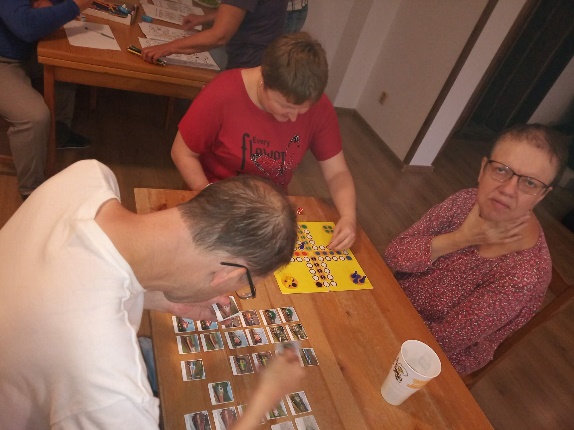 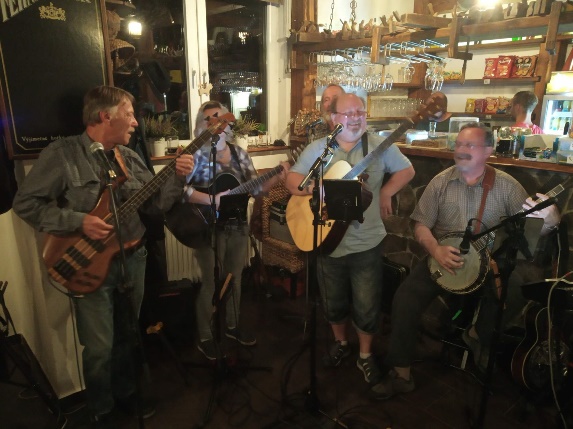 Pobyt jsme zakončili veselým tanečním večerem s hudební skupinou Sedlband, který si všichni velice užili. Vraceli jsme se domů zrelaxovaní a odpočatí. To jsme ještě netušili, že tato akce byla opět na dlouhou dobu naší akcí poslední. Květa Chýlková6. Zpráva o hospodaření7. Výrok a zpráva Dozorčí radySložení dozorčí rady:Předseda: Mgr.Vlasta SlováčkováČlen:        Mgr.Petra Vokounová Člen:        Jana KovaříkováDozorčí rada zasedala dne ……………. a kontrolovala správnost využití vlastních finančních prostředků a prostředků státních dotací na provoz Handicap centra Škola života Frýdek-Místek, o.p.s. za rok 2020.V této souvislosti Dozorčí rada kontrolovala záznamy účetních operací v peněžním deníku a k nim příslušné doklady a výpisy z účtu.Handicap centrum Škola života Frýdek-Místek, o.p.s. má založeny dva účty u ČSOB Frýdek-Místek:                            Běžný účet:    260 620 628/0300                            Spořící účet:   263 323 397/0300Výsledek revize hospodaření:Dozorčí rada konstatuje, že:podvojné účetnictví včetně pokladny vedly účetní Ing.Lenka Stuchlíková a Ing.Marie Juhosová.Vedení účetní agendy:Účetnictví je vedeno formou podvojného účetnictví.Provedená revize finančních prostředků k 31.12.2020 vykazuje stav:Finanční hotovosti:…………………30.289,- KčNa běžném účtu:……………………495.407,16 KčNa spořícím účtu:…………………..830.570,93 KčStav finančních prostředků na účtech a v hotovosti souhlasí se stavem v peněžním deníku.V roce 2020   celkové výnosy:…….4.606.352,94 Kč                      celkové náklady:…..4.704.425,00 KčHospodářský výsledek:………………….-98.072,06 KčPokladní doklady a výpisy z banky:Provedená revize konstatuje že, na všechny výdaje a příjmy jsou vystaveny pokladní doklady, jež jsou doloženy prvotními doklady. Ztrátě dokladů je zabráněno jejich kopírováním a lepením.Vyplácení mezd:Vyplácení mezd je prováděno podle platných předpisů. Řádně je odváděna daň i platby na zdravotní a sociální pojištění.V roce 2020 činil roční hrubý příjem ředitele společnosti …560.215,-KčPřehled o zaměstnancích:Průměrný přepočtený počet zaměstnanců: …………………11,594Z toho osoby zdravotně znevýhodněné:       ………………….3,844Počet zaměstnanců k poslednímu dni roku 2020 (fyzický stav): ……19  Přehled o majetku:Inventura majetku Handicap centra Škola života Frýdek-Místek, o.p.s. byla provedena k datu 31.12.2020.Invetarizační rozdíly nebyly zjištěny.Celková pořizovací hodnota majetku ke dni 31.12.2020: ………….0,0-KčZávěr k provedené revizi hospodaření:Účetní evidence je vedena přehledně, veškeré finanční operace je možno okamžitě ověřit řádně zakládanými doklady a popisem předmětu účtování na košilce.K hospodaření Handicap centra Škola života Frýdek-Místek, o.p.s. nejsou připomínky.Veškeré dotace byly řádně a včas vyúčtovány poskytovatelům.Revizi provedli:Předeseda:     Mgr. Vlasta SlováčkováČlen:              Mgr. Petra VokounováČlen:              Jana Kovaříková Kontroly v roce 2020:Ve dnech 10.2.-12.2.2020 proběhla v zařízení kontrola MPSV v režimu zákona č.255/2012 Sb., o kontrole (kontrolní řád), ve znění pozdějších předpisů. Předmětem této kontroly byla Ispekce poskytování sociálních služeb podle § 97 až § 99 zákona č.108/2006 Sb., o sociálních službách, ve znění pozdějších předpisů.Dne 24.7.2020 byl v zařízení proveden monitoring odborem sociálních služeb Statutárního města Frýdek-Místek jehož předmětem byla realizace projektu, finančního a věcného plnění Smlouvy o poskytnutí dotace.Zjištěné nedostatky obou těchto kontrol byly v uložené době odstraněny.10.2.2020 proběhla oddělením stížností a kontroly veřejné finanční podpory MSK na základě Smlouvy o poskytnutí dotace z rozpočtu Moravskoslezského kraje kontrola vyrovnávací platby za rok 2018. Výsledek kontroly byl bez připomínek. 8. Finanční rozvaha realizace projektu sociálních služeb v roce 2021ROZPOČET NA ROK 20219. Spolupráce s ostatními organizacemiVzhledem k obtížné situaci, spojené s omezujícími proti epidemiologickými opatřeními jsme nemohli zajistit pro naše klienty, kamarády a známé všechny obvyklé sportovní, kulturní a společenské aktivity, stejně tak jako v minulých letech. Při zajištění těch, které se nám zorganizovat podařilo, jsme spolupracovali s těmito školami a organizacemi:SŠŘ Frýdek-Místek, SŠGOS Frýdek-Místek, SSOŠ Frýdek-Místek, SZŠ Frýdek-Místek, Žirafa-Integrované centrum Frýdek-Místek, SPMP ČR pobočný spolek Frýdek-Místek, Bruntál a Havířov, Včelařské muzeum Chlebovice, Soubor lidových písní a tanců Valašský vojvoda Kozlovice, BONA HELPO, s.r.o., Obecní úřad Staříč,  Statutární město Frýdek-Místek, TS Frýdek-Místek a.s., ZŠ a MŠ Naděje Frýdek-Místek, ZŠ MŠ SŠ speciální ul. Pionýrů, speciální školy z polských Krapkowic a Kedzierzyn-Koźle, Handicap centrum Srdce Poděbrady, o.p.s., Úsvit zařízení SPMP Havlíčkův Brod, Zelený dům pohody Hodonín, p.o., Sportovní a relaxační centrum Kotelna ve Frýdlantu nad Ostravicí, klub Skijáků moravských.10. Zlatá listina dárců, sponzorů a mecenášů 2020Ze zprávy o hospodaření vyplývá, že provoz Handicap centra Škola života Frýdek-Místek, o.p.s. by nebylo možno zajistit jen z příspěvků uživatelů a dotací. Velkou část nákladů pomáhají uhradit dárci a sponzoři.Účetní jednotka získala v účetním období tyto dary a granty:DotaceÚčetní jednotka získala v účetním období tyto dotace:Poskytnuté zdroje byly v plném rozsahu vyčerpány. Poskytnuté zdroje byly neinvestičního charakteru.Mezi rozvahovým dnem a okamžikem sestavení účetní závěrky nenastaly žádné významné skutečnosti.Rozvaha k 31.12.2020Výkaz zisků a ztrát 2020Datum sestavení: 1.6.2021Sestavil: Juhosová MarieStatutární orgán: Žáček Antonín11. ZávěrSlovo na závěrZávěrem bych chtěl ještě jednou poděkovat Moravskoslezskému kraji Statutárnímu městu Frýdek – Místek, okolním obcím, společnosti Bona Helpo s. r. o., všem našim sponzorům, partnerům, příznivcům a podporovatelům. Vážíme si vaší podpory a pomoci, které se nám od vás dostává. Poděkování patří též našim klientům a jejich rodičům a opatrovníkům.Naší vizí do budoucna zůstává nadále poskytování sociálních služeb na špičkové úrovni a rozšiřování denního stacionáře o nové prostory.Tato Výroční zpráva byla předložena podle zákona o obecně prospěšných společnostech ředitelem Handicap centra Škola života Frýdek-Místek, o.p.s. Byla přezkoumána Dozorčí radou, autorizovaným auditorem a schválena Správní radou. Založena bude ve sbírce listin rejstříkového soudu na portálu www.justice.cz a na našich webových stránkách www.skolazivota.wbs.cz.Antonín Žáček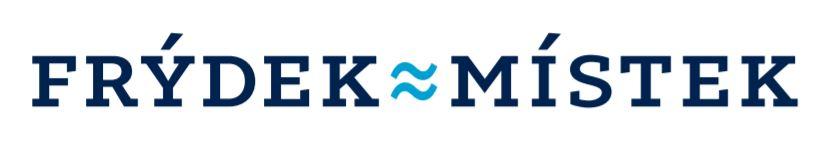 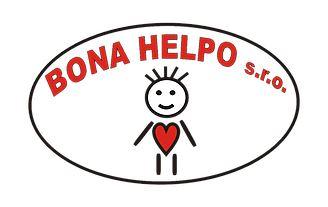 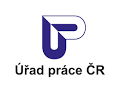 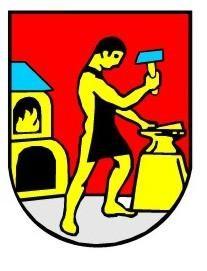 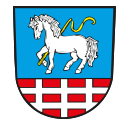 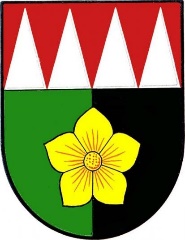 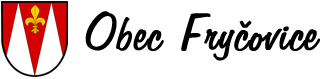 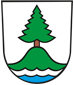 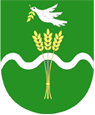 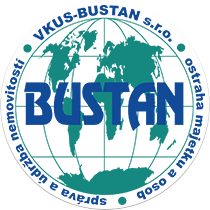 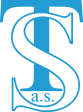 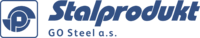 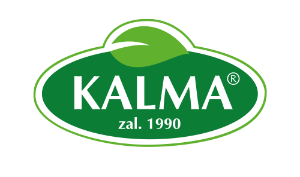 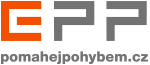 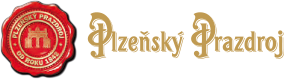 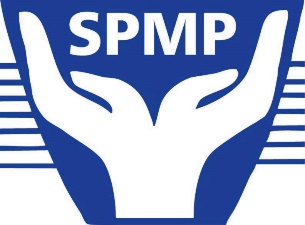 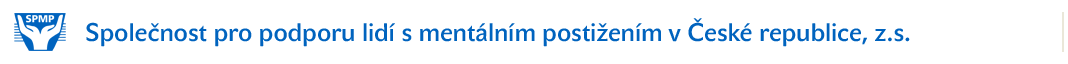 VÝSLEDEK HOSPODAŘENÍ   -98.072,06 Kč PŘÍJMY CELKEM4.606.352,94  Kč  Příjmy na provoz ŠŽ4.447.064,82 Kč 1. Dotace MSK-MPSV1.259.771,00 Kč 2. Dotace Město Frýdek-Místek180.000,00 Kč 4. Dotace Město Frýdlant14.000,00 Kč 5. Dotace MSK1.650.000,00 Kč 6. Dary Obecních úřadů46.000,00 Kč 7. Dary sponzorů116.045,00 Kč 8. Uživatelé služeb923.919,04 Kč 9. Účastnické příspěvky257.030,24 Kč 10. úrok – běžný a spořící účet299,54 KčPříjmy na ostatní aktivity159.288,12 Kč1. Olympiáda0,00 Kč 2. Zimní hry43.391,00 Kč 3. Večírek17.225,12 Kč 4. Klub0,00 Kč 5. Svačiny29.660,00 Kč 6. Bazén13.285,00 Kč 7. Vaření4.050,00 Kč 8. VÝROBA51.677,00 Kč VÝDAJE CELKEM 4.704.425,00 Kč Výdaje na provoz ŠŽ4.549.033,60 Kč 1. Spotřební materiál105.762,00 Kč 2. Spotřeba energie175.087,00 Kč 3. Opravy a udržování25.352,33 Kč 4. Cestovné416,00 Kč 5. Náklady na reprezentaci10.271,00 Kč 6. Služby189.509,59 Kč 7. Mzdy3.122.526,00 Kč 8. Sociální pojištění821.952,00 Kč 9. Ostatní sociální náklady5.762,00 Kč 10. Daň silniční2.370,00 Kč 11. Ostatní daně a poplatky4.100,00 Kč 12. Dary0,00 Kč 13. Ostatní náklady88.151,32 Kč 14. Odpisy174.077,00 Kč Výdaje na ostatní aktivity155.391,40 Kč 1. Olympiáda0,00 Kč 2. Zimní hry75.991,00 Kč 3. Večírek0,00 Kč 4. Klub0,00 Kč 5. Svačiny44.424,73 Kč 6. Bazén6.526,00 Kč 7. Vaření4.206,00 Kč 8. VÝROBA24.243,67 Kč Skladba jednotlivých předpokládaných výdajů k zajištění provozu sociální služby v roce 2021Skladba jednotlivých předpokládaných výdajů k zajištění provozu sociální služby v roce 2021Skladba jednotlivých předpokládaných výdajů k zajištění provozu sociální služby v roce 20211. Provozní náklady celkem1. Provozní náklady celkem            407 000    1.1 Materiálové náklady1.1 Materiálové náklady               78 000    kancelářské potřeby                     11 000    vybavení DDHM do 40 tis.                     24 000    pohonné hmoty                     15 000    hygienické a čistící prostředky                       8 000    pracovní a studijní materiál                     20 000    1.2 Nemateriálové náklady1.2 Nemateriálové náklady             329 000    1.2.1 Energie1.2.1 Energie                188 000    elektřina                     53 000    teplo                   115 000    vodné a stočné                     20 000    1.2.2 Opravy a udržování1.2.2 Opravy a udržování                  39 000    běžná údržba                     15 000    oprava a údržba el. Přístrojů                       4 000    oprava a údržba automobilů                     20 000    1.2.3 Cestovné1.2.3 Cestovné                    5 000    1.2.4 Ostatní služby1.2.4 Ostatní služby                  97 000    telefony, internet                     18 000    poštovné                       1 500    poplatek televize, rozhlas                       2 500    školení, kurzy                     20 000    zákonné pojištění, pojištění odpovědnosti                     20 000    pojištění aut                     35 000    2. Osobní náklady celkem2. Osobní náklady celkem        3 642 300    2.1 Mzdové náklady2.1 Mzdové náklady          2 427 300  hrubé mzdy                2 390 300    OON a DPP                     37 000    2.2 Odvody na sociální a zdravotní pojištění2.2 Odvody na sociální a zdravotní pojištění          1 215 000    CELKOVÉ NÁKLADY NA REALIZACI SLUŽBY:CELKOVÉ NÁKLADY NA REALIZACI SLUŽBY:      4 049 300   Předpokládané zdroje k zajištění provozu sociální služby v roce 2021.Předpokládané zdroje k zajištění provozu sociální služby v roce 2021.Předpokládané zdroje k zajištění provozu sociální služby v roce 2021.1. Veřejné zdroje1. Veřejné zdroje           2 070 000    MPSV                1 650 000    Město Frýdek-Místek, sociální odbor                   320 000    Město Frýdek-Místek, ostatní                     40 000    Jiné obce                     60 000    2. Soukromé zdroje           1 979 300    Příjmy od uživatelů                1 258 650    Jiné (sponzoring, prodej, dary, atp.)                   720 650    CELKOVÉ VÝNOSY K REALIZACI SLUŽBY:CELKOVÉ VÝNOSY K REALIZACI SLUŽBY:         4 049 300  PoskytovatelFormaČástka / HodnotaOsvobozeno §19bObec StaříčFinanční20.000,0020.000,00Plzeňský prazdroj, a.s. (notebook)Nefinanční14.000,0014.000,00SPMPFinanční10.167,1010.167,10Obec SoběšoviceFinanční10.000,0010.000,00GO STEEL Frýdek-Místek a.s.Finanční7.000,007.000,00Kamil KublákFinanční6.000,006,000,00Obec MetyloviceFinanční6.000,006.000,00Krobotová Helena MUDr.Finanční5.000,005.000,00Obec FryčoviceFinanční5.000,005.000,00Obec OstraviceFinanční5.000,005.000,00Ing. Lumír BočekFinanční3.500,003.500,00Jiří DudaFinanční3.000,003.000,00Jan TomekFinanční3.000,003.000,00Ing. Milan LančaFinanční2.500,002.500,00Tomáš RusínekFinanční2.000,002.000,00VKUS BUSTAN s.r.o.Finanční2.000,002.000,00Marta KučerováFinanční1.500,00 1.500,00Mgr. Iveta GlocováFinanční1.000,001.000,00Jindřich KorecFinanční1.000,001.000,00Leo KuběnaFinanční1.000,001.000,00MVDr. Miluše ZemánkováFinanční1.000,001.000,00Petr SkerikFinanční1.000,001.000,00Lenka DúbravčíkováFinanční500,00500,00Ing. Jaroslav KozubekFinanční500,00500,00Mgr. Jindřich KrbecFinanční300,00300,00Celkem finanční dary111.967,40111.967,40PoskytovatelFormaČástka / HodnotaOsvobozeno §19bMoravskoslezský kraj – MPSVfinanční1.650.000,-1.650.000,-Úřad práce ČR (CHTP)finanční1.259.771,-1.259.771,-Statutární město Frýdek-Místek finanční120.000,-120.000,-Statutární město Frýdek-Místek (olympiáda)finanční60.000,-60.000,-Město Frýdlant nad Ostravicífinanční14.000,-14.000,-Celkem3.103.771,-3.103.771,-čísloStav k prvnímu dniStav k posled. dni OznačeníAKTIVAřádkuúčetního obdobíúčetního obdobíabc12A.Dlouhodobý majetek celkemSoučet A.I. až A.IV.1868.639,00694.562,00A. II.Dlouhodobý hmotný majetek celkem3988.779,00988.779,00A. IV.Oprávky k dlouhodobému majetku celkem5-120.140,00-294.217,00B.Krátkodobý majetek celkemSoučet B.I. až B.IV.61.795.145,671.693.413,09B. I.Zásoby celkem7173.844,00168.382,00B. II.Pohledávky celkem883.243,00157.334,00B. III.Krátkodobý finanční majetek celkem91.525.304,091.356.267,09B. IV.Jiná aktiva celkem1012.754,5811.430,00Aktiva celkemSoučet A. až B.112.663.784,672.387.975,09čísloStav k prvnímu dniStav k posled. dni OznačeníPASIVAřádkuúčetního obdobíúčetního obdobíabc34A.Vlastní zdroje celkemSoučet A.I. až A.II.122.156.153,871.970.303,57A. I.Jmění celkem131.728.336,451.640.24,47A. II.Výsledek hospodaření celkem14427.817,42330.069,10B.Cizí zdroje celkemSoučet B.I. až B.IV.15507.630,80417.671,52B. II.Dlouhodobé závazky celkem17188.782,8046.000,00B. III.Krátkodobé závazky celkem18318.848,00371.671,52Pasiva celkemSoučet A. až B.202.663.784,672.387.975,09ČinnostiČinnostiČinnostiOznačeníTEXTČísloHlavníHospodářskáCelkemřádku567A. I.Spotřebované nákupy a nakupované služby2537.440,78537.440,78A. III.Osobní náklady43.950.240,003.950.240,00A. IV. Daně a poplatky56.470,006.470,00A. V.Ostatní náklady635.197,2236.197,22A. VI.Odpisy, prodaný majetek, tvorba a použití rezerv a opravných položek7174.077,00174.077,00Náklady celkemSoučet A.I. až A.VIII.104.704.425,004.704.425,00B. I.Provozní dotace123.114.736003.114.736,00B. II.Přijaté příspěvky13316.045,00316.045,00B. III.Tržby za vlastní výkony a za zboží14903.367,00240.000,001.143.367,00B. IV.Ostatní výnosy1532.204,9432.204,94Výnosy celkemSoučet B.I. až B.V.174.366.352,94240.000,004606.352,94C.Výsledek hospodaření před zdaněnímř. 17 - (ř. 10 - ř.9)18-338.072,06240.000,00-98.072,06D.Výsledek hospodaření po zdaněníř. 18 - ř. 919-338.072,06240.000,00-98.072,06